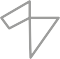 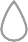 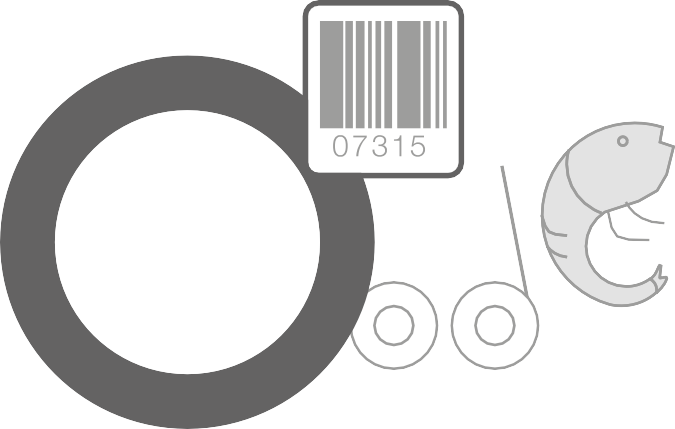 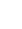 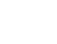 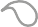 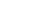 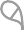 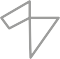 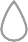 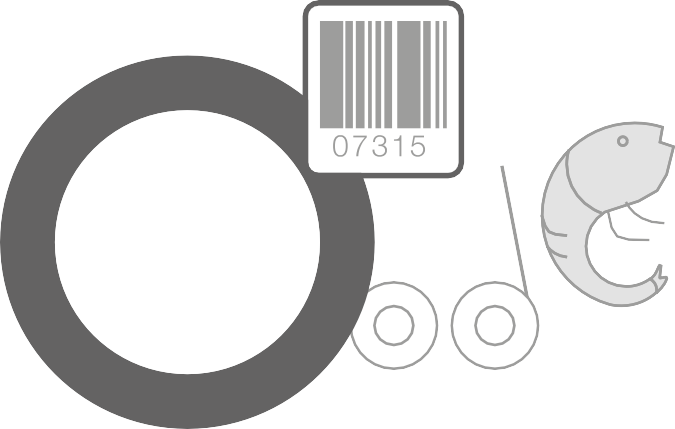 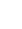 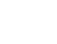 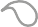 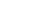 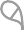 Annual Report 2019–20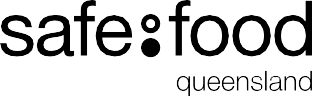 Contents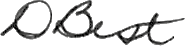 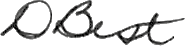 Letter of compliance31/08/2020The Honourable Mark Furner MPMinister for Agricultural Industry Development and Fisheries GPO Box 46BRISBANE QLD 4000Dear MinisterI am pleased to submit for presentation to the Parliament the Annual Report for 2019–2020 and financialstatements for Safe Food Production Queensland. I certify that this Annual Report complies with:the prescribed requirements of the Financial Accountability Act 2009 and the Financial and Performance Management Standard 2019, andthe detailed requirements set out in the Annual Report Requirements for Queensland Government Agencies.A checklist outlining the annual reporting requirements is provided at page 59 of this Annual Report.Yours sincerelyDebbie Best ChairSafe Food Production QueenslandPublic availabilityThis Annual Report is available on our website at www.safefood.qld.gov.au/annual-reports/ and in hard copy on request using the contact details below.Stakeholder feedback is important to us and contributes to improving the value of future annual reports for our readers. We welcome your comments on this report. You can contact us at:Email:	info@safefood.qld.gov.au  Phone: (07) 3253 9800Freecall:1800 300 815 (QLD only)Fax:	(07) 3253 9810Post:	Safe Food Production Queensland PO Box 221GREENSLOPES QLD 4120Safe Food Queensland (Safe Food) is committed to providing accessible services to Queenslanders from all culturally and linguistically diverse backgrounds. If you have difficulty in understanding the Annual Report,  you can contact us on either (07) 3253 9800 or freecall (QLD only) 1800 300 815 and we will arrange for an interpreter to effectively communicate the Report to you.ABN 94 790 873 787Bib ID 4561622ISSN 2652-256X (Print) and 2652-2578 (Online)It is with much pleasure that I present the 2019–2020 Annual Report for Safe Food Production Queensland (Safe Food).Safe Food is a statutory body that reports to the Minister for Agricultural Industry Development and Fisheries and is responsible for delivering risk-based food safety outcomes for the primary production and processing sector in Queensland.Changes to the Board this year include the change of the Department of Agriculture and Fisheries representative from Malcolm Letts to Bernadette Ditchfield. I would like to acknowledge the significant contribution Malcolm gave to the Board and Safe Food over many years.As a result of the COVID-19 pandemic both the Board and the Audit and Risk Committee have met more frequentlyduring 2020 to monitor changing risks to the business and financial performance.Throughout this challenging period Safe Food has provided quality, practical advice to industry and government about safe food practices and management of issues associated with COVID-19.Safe Food has developed new methods of audit and assessment services to ensure safety of both accreditation holdersand Safe Food staff.A highlight has been the development of an online maturity assessment tool for Safe Food accredited Tier 2 red meat export establishments and meat processors. Safe Food has developed a suite of communication materials to assist industries in their preparedness and response to COVID-19.Positive feedback has been received from industry groups and government for the support, initiatives and advice being provided by Safe Food.The Annual Report highlights the positive outcomes from Safe Food’s implementation of food safety systems in Queensland and how these contribute to the national food safety network which has heightened importance this year.The Board would like to acknowledge the dedication and commitment of the Safe Food teams.Debbie Best ChairSafe Food Production QueenslandLast year I wrote that Safe Food had seen many challenges in that reporting period. That theme has undoubtedly continued into this year. The threat to Queenslanders, and our food supply chains, posed by the COVID-19 pandemic has resulted in our agency using our risk assessment, risk management and engagement skills to assist Government more broadly.The approach that Safe Food has created over an extended period of engaging with food business operators, together with its reliable networks, has been valued as a fast and effective way to understand the nature and size of the inherent risks faced by industry. Our officers have worked rapidly to develop and implement risk mitigation tools with businesses throughout the State.While the focus for the last part of the year has been the urgent COVID-19 response, Safe Food delivered outcomes  across all of its program areas before the pandemic and has continued to deliver in these important areas throughout the entire reporting period.Safe Food has continued to be an innovator in the use of data provided by businesses to monitor compliance and the performance of food production systems. Many of the information gathering tools used in our compliance program were adapted for use in response to COVID-19. This has meant a reduction in the overall regulatory burden, while facilitating   a timelier collection of information.The Safe Food Board signed off on a new 2020–2023 Strategic Plan, which aims to use innovative and effective  regulation to provide confidence in the safety of Queensland’s food supply chains. This will be achieved through   bolstering our commitment to the use of data exchange tools, continuing our ongoing collaboration and engagement with industry, and further strengthening our scientific contribution to safe food production.At a national level, progress on developing regulatory options for some horticultural products by Food Standards Australia and New Zealand (FSANZ) has not progressed as quickly as originally planned. However, Safe Food has commenced engagement with some industry groups to understand their risks, which has provided opportunities to validate the performance of existing risk management practices. This has enabled Safe Food to actively participate  in the National discussion and pursue its philosophy of minimal regulatory burden with the regulatory response being commensurate with the level of risk.Safe Food continues to work towards the Queensland Government’s recovery strategy from COVID-19 and support industry through this unprecedented and challenging time.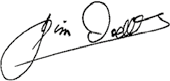 Jim Dodds CEOSafe Food Production Queensland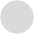 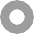 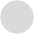 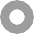 Queensland’s reputation for premium, high-quality products depends upon maintaining food standards that meet consumer expectations, both within Australia and in overseas markets. Safe Food Production Queensland (Safe Food) plays an important role in ensuring this reputation remains by verifying that these standards are met, and that consumer confidence is maintained.As the statutory body responsible for regulating food safety in Queensland’s food production and processing sectors, Safe Food operates in accordance with the Food Production (Safety) Act 2000, using a science and risk-based regulatory framework. Safe Food reports directly to the Minister for Agricultural Industry Development and Fisheries.Safe Food’s core business is the development and implementation of food safety policy and standards through outcomes-focused Food Safety Schemes for the meat, dairy, egg, seafood and horticulture (seed sprouts) sectors. Our collaborative approach to food regulation ensures that:Safe Food is a responsive Queensland Government agency that continually innovates to improve its regulatory model,Queensland’s food production and processing sectors are provided with easy-to-use services that reduceregulatory burden, while ensuring food safety regulatory requirements are satisfied, andideas are generated to support food businesses, inform a holistic approach to regulation and are responsive to national policy initiatives.As Safe Food is now implementing its Strategic Plan 2020–23, this is the final annual report which will report against Safe Food’s Statement of Strategy 2015 –2020. Our vision under the Statement of Strategy was for Safe Food to  remain an influential agent for change by putting a culture of food safety at the heart of every accredited food business in Queensland. As such our regulatory framework has focused on influencing behaviour as an important element of sustaining compliance, and this focus will continue to be a key focus area under the new Strategic Plan.To support collaboration and information sharing, Safe Food has engagement and consultation mechanisms for a diverse range of production sectors. By working in partnership with industry, Safe Food is able to develop and adopt simple, practical ways of addressing food safety requirements.As food safety is the basis for protecting public health and maintaining confidence in trade of food commodities, Safe Food contributes to the Queensland Government’s objectives outlined in Our Future State: Advancing Queensland’s Priorities.Through its regulatory activities, Safe Food assists in managing the food safety risks of food production, thereby helping to assure the continuous supply of safe and fresh food to help keep Queenslander’s healthy and regions prosperous.Safe Food also provides certainty about food safety through the food supply chain by its regulatory framework. Thisgives consumers confidence and facilitates an environment that sustains economic growth.Our focus on collaboration, information sharing and risk management has also enabled Safe Food to support both accredited businesses and the food industry sectors more generally during the coronavirus pandemic.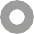 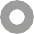 Under the Food Production (Safety) Regulation 2014, businesses undertaking specified activities are required to hold an accreditation issued under the Food Production (Safety) Act 2000. These businesses must also operate in accordance with their Safe Food approved food safety program or management statement . This documentation details how a business manages food safety risks during production.Safe Food publishes guidance documents to assist businesses to achieve compliance, share knowledge of best practice, provide greater understanding of requirements and promote greater food safety awareness across industry sectors.Safe Food recognises the dynamic commercial and consumer environments in which accredited businesses operate and offers a range of monitoring methods, providing businesses with greater flexibility in how they demonstrate compliance with regulatory requirements.Under Safe Food’s Compliance Policy, formal enforcement tools (such as prescribed infringement notices) are used as a last resort but may be required in certain instances to protect public health and address consumer concerns about food safety.Audits remain an important monitoring tool and a central aspect of Safe Food’s Compliance Policy. However, other monitoring approaches continue to be developed, introduced and refined over time, based on the experiences of Safe Food and food businesses. This includes Safe Food’s Compliance Assessment System (CAS) and Central Information Management System (CIMS). These systems were developed to reduce the costs associated with audits and to address the limitations of audits as a method of indicating sustained compliance and identifying poor behaviour and culture.CIMS was designed and implemented to analyse data already collected by industry, in some cases against agreed performance targets at key points in food production systems. Collectively, this approach describes our methodology to monitor performance against a ‘food safety baseline’ that represents a stable and consistent individual food production system.CIMS can facilitate through-chain monitoring of production systems, allowing industry to demonstrate that it is meeting key targets. By using information that is already being collected, it also serves to reduce compliance costs and regulatory burden. Supplementing on-site monitoring with remote information-sharing provides regular and timely indicators on individual business’ production systems that promote proactive engagement between Safe Food and businesses.CAS is an electronic platform that incorporates technology for assessing food safety compliance. Compared to inspections or audits, this provides a snapshot of a business’ awareness of, provision for, and commitment to food safety. These are the key indicators of business culture that promote food safety and can achieve sustained compliance. The process also enables accreditation holders to showcase the practices used within the business to support food safety.Safe Food’s Statement of Strategy 2015–2020 outlined three strategic priorities and their key objectives, success indicators and expected outcomes. Together, these aimed to achieve a balance between responsible regulation (consumerexpectations) and the individual responsibility of businesses to demonstrate a culture that supports and promotes food safety.Safe Food’s long held culture of working with industry on innovative approaches to demonstrate compliance has placed both the businesses and the agency in a strong position within a rapidly evolving competitive environment.In 2019, the Queensland Government Regulator Performance Framework was incorporated into the Better RegulationStrategy, which includes five model practices and supporting principles.This report highlights Safe Food’s alignment between the performance framework, Safe Food’s activities and success indicators, thereby forming the agency’s annual reporting against the framework. The current alignment between Safe Food’s strategic priorities and the performance framework’s model practices are shown below.SourcesSafe Food’s Statement of Strategy 2015 –2020 is available on our website www.safefood.qld.gov.au Queensland Government Guide to Better Regulation is available at www.treasury.qld.gov.au Safe Food uses scientific advice and a risk assessment approach to inform risk management and enforcementdecisions.During 2019–20, Safe Food issued 7478 accreditations, including 809 new applications. All current accreditations are listed on Safe Food’s online accreditation register (also known as the Food Business Register).A total of 140 accreditations were issued to businesses operating under a Preferred Supplier Arrangement (PSA) in the egg and meat (poultry) sectors. Under a PSA, these businesses only supply to one customer, usually a large commercial processor within their industry. To reduce regulatory burden and unnecessary costs on these businesses, Safe Food works directly with commercial processors to verify compliance of their PSAs.As part of our verification activities in 2019–20, Safe Food conducted a microbiological survey of poultry meat processing facilities to verify the effective implementation of the poultry meat baseline. This baseline, which was developed with industry, identifies areas in the production system where if best practice targets were met, hygiene     of poultry carcases would improve. As part of our Central Information Management System (CIMS), poultry abattoirs provide real time data on the agreed verification points.Overall, the survey showed an ongoing improvement of microbiological processing interventions, with a focus on Salmonella and Campylobacter, but also demonstrated the need for enhanced monitoring and verification of some control points. The findings have assisted industry to critically review areas of microbiological control and food safetyimportance and provide insights on the effectiveness of existing food safety controls. The conclusions drawn from the study will continue to inform engagement between Safe Food and the poultry meat industry regarding food safety and public health outcomes in Queensland.Safe Food has also continued to carry out compliance activities on behalf of the Australian Department of Agriculture, Water and the Environment (DAWE) under agreed arrangements. These arrangements aim to reduce duplication of regulatory effort on export businesses that hold both a Safe Food accreditation and export registration issued by DAWE.Food regulation remains Safe Food’s core business. However, the value of our scientific, risk assessment approach to inform risk management has proved to be a considerable asset to industry and other government agencies during the response to the COVID-19 pandemic.A majority of Safe Food’s actions in response to the pandemic focused on helping businesses to ensure they have suitable business continuity plans in place and have implemented measures to limit the impact of COVID-19 on the workforces. This has included the development of guidelines, checklists and regular, targeted communications with accredited businesses.Safe Food also undertook on-site assessments across a range of agribusinesses to determine their preparedness in the event that a worker tested positive for COVID-19 and commenced the development of an online COVID-19 health management plan maturity assessment tool for export red meat processors.Safe Food works in partnership with key stakeholders in the food business sector to build confidence and trust in the Queensland regulatory system through effective risk communication and dialogue with all concerned.Safe Food, in collaboration with industry, has continued to apply its industry-specific supply chain food safety baselines. The baselines provide a through-chain systems approach that identifies the most appropriate food safety interventions and verification points based on the recognised production systems and desired behaviours.The baselines form the foundation of our modernised approach to food safety regulation, which is built on continuous engagement with industry that promotes industry best practice throughout the food supply chain and applies a systems- based approach to regulation. Our approach places more responsibility on food businesses to engage with SafeFood and share information in a timely manner for monitoring compliance purposes. The two-way, proactive flow of information between Safe Food and businesses is an important feature of our compliance model, which continues to develop as knowledge and experiences are shared and behaviours are modified.Through the development and refinement of baselines, Safe Food and food businesses have developed a collaborative,risk-based approach to managing food safety that drives systems-wide improvements and trust.Safe Food continued to monitor compliance with food safety schemes by one or more methods that are considered appropriate based on the activities and food safety risks of each category of business. The primary methods of monitoring compliance with food safety requirements include auditing, assessment and data sharing via electronic platforms (see ‘How we verify industry compliance’ on page 7).In 2019–20, Safe Food also continued its partnership with Dairy Australia to deliver online training courses for dairy manufacturers across Australia. In June 2020, Safe Food released a new course designed to help business leaders,  QA Managers and other staff understand the basic components of a food safety program and how to use it day-to-day   to manage food safety risks within their business. The course includes practical examples that provide context to the principles discussed, giving users a greater understanding and path forward for developing or amending their own food safety program.This marks the third course that Safe Food has developed with Dairy Australia. Other courses include a practical guide to the food recall process in Australia, and a guide to microbiological testing in dairy manufacturing. Funded by the Federal Government’s Package Assisting Small Exporters (PASE) grant program, these courses are designed to assist dairy manufacturers understand their food safety responsibilities within the domestic market, with a view to becoming ‘trade ready’. All courses are available via Dairy Australia’s new Manufacturing Resource Centre free of charge and are recognised by all state dairy regulatory agencies, along with the DAWE.Ensuring a safe, secure food supply chain has been of critical importance during the coronavirus pandemic. During the early stages of the pandemic, Safe Food officers continued to conduct audits and assessments of businesses classified as high risk using a modified compliance framework and suspended other routine on-site monitoring activities. To    reduce the possible risk of COVID-19 infection to officers and also food businesses, on-site contact time was minimised. Other tools were also used to ensure production systems and food safety risks are verified. These include digital communication conferences and remote documentation assessment.As restrictions eased in Queensland, Safe Food increased its routine food safety monitoring activities, which were conducted together with assessments of each accredited business’ COVID-19 preparedness. Safe Food’s approved auditors ensured full compliance with the Chief Health Officer’s directions, including maintaining social distancing. Further changes in work practices are noted in ‘Workplace health and safety’, page 24.During 2019–20 Safe Food continued to engage with industry sectors through regular industry meetings, participation in conferences and workshops, and arranging individual meetings with businesses, industry representatives and peak bodies. Our commitment to engagement greatly assisted our ability to work collaboratively with industry to respond to the pandemic.We have also continued to participate in national forums on food regulation, which in the latter half of 2019–20 had a greater focus on the impacts of COVID-19 on food businesses. These forums included the Food Regulation Standing Committee (FRSC), the Food Export Regulators Steering Committee and the Dairy Industry Export Consultative Committee.Safe Food recognises the dynamic commercial and consumer environments in which accredited businesses operate and provides businesses with increasingly flexible ways for demonstrating compliance with food safety requirements.During 2019–20, Safe Food was notified of 511 alleged food safety issues (refer page 14), including notifications from accredited food businesses, who believed the acceptability of product may have been compromised with potential to present a food safety concern. In many cases the notifications do not reflect poor compliance but, through information sharing, demonstrate that potential risks are being effectively managed. The majority of notifications comprised of microbiological detections (20%), hygiene issues (20%) and unaccredited activities (19%).In accordance with our Compliance Policy, Safe Food used a range of tools to facilitate and enforce compliance in a way that is graduated and proportionate to the severity of the non-conformance with food standards. A total of 120 Corrective Action Requests (CARs), 5 compliance notices, 1 Penalty Infringement Notice (PIN) and zero prosecutions were recorded in 2019–20.During 2019–20 Safe Food continued to work closely with the Queensland egg industry, Biosecurity Queensland and Queensland Health to reinforce interventions on farm to reduce the risk of commercial layer flocks becoming infected with Salmonella Enteritidis (SE), which has the potential to threaten the prosperity of egg production.This work was coordinated by an industry-government working group formed to develop an agreed Salmonella  Enteritidis Prevention Plan (SEPP). The objective of the SEPP was to improve hygiene and biosecurity controls on-farm and within egg grading facilities, to protect against SE and ensure the long-term sustainability of the industry. Several new Standard Operating Procedures (SOPs) were developed to help businesses demonstrate compliance with the Queensland Egg Food Safety Scheme requirement that birds are free from disease that may make eggs unsafe.To ensure the SOPs were implemented consistently across industry, businesses provided information to Safe Food via a secure online portal from Safe Food (the Safe Food Hub). This information included a business profile, biosecurity map and food safety management checklist. During routine audits and assessments Safe Food has been verifying the details provided by businesses and providing further guidance on preventative measures.Safe Food also continued to ensure strong governance arrangements, with the agency reviewing and publishing a range of policies and processes, including disaster recovery plans and the Business Continuity Plan.In addition, as part of on-going professional development, Safe Food officers appointed as authorised officers under theFood Production (Safety) Act 2000 completed Certificate IV Government Investigations training.Safe Food is directly accountable to an expertise-based Board, which consists of a Chair and four other Directors and provides strategic direction to the agency.The Board, which reports to the Minister for Agricultural Industry Development and Fisheries, ensures the effectiveness of planning processes and governance practices and the integrity of reporting systems. It is also responsible for  ensuring the organisation operates according to sound financial management principles and practices.The Board maintains an overview of the administration and policies of the organisation, but has no direct management responsibility, nor does it play a regulatory role.The Chief Executive Officer is responsible for the day-to-day management of the organisation. The Board members forthe reporting period are:Chair Debra-Lee (Debbie) BestElizabeth (Libby) HomerLynne SutherlandMalcolm Letts (representative of the Chief Executive of DAF) to 13 April 2020Bernadette Ditchfield (representative of the Chief Executive of DAF) from 14 April 2020Sophie Dwyer (representative of the Chief Executive of Queensland Health)The Chair and Directors are appointed by the Governor in Council upon the recommendation of the Minister. All Board Directors are independent, non-executive Directors, appointed on a part-time basis for up to three years. Directors are appointed on the basis of having each demonstrated substantial achievement in their chosen field.Board meetingsThe Board meets quarterly and requires a quorum of Directors eligible to vote (i.e. at least three members). In order to meet operational needs, the Board may convene special meetings or use electronic methods to agree or respond to specific issues. The Board met more frequently than usual in 2019–20, to manage the risk associated with COVID-19 and to monitor the financial performance of the organisation.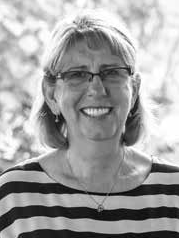 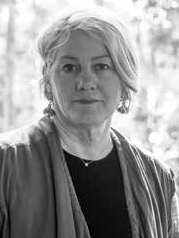 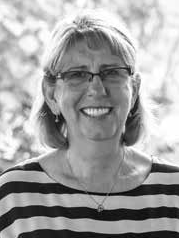 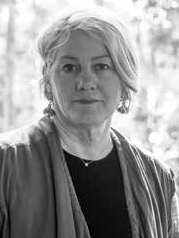 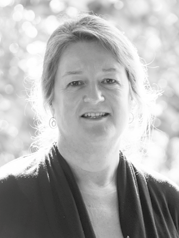 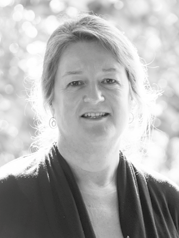 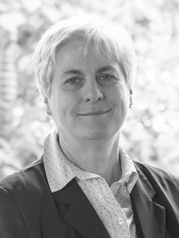 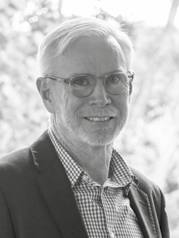 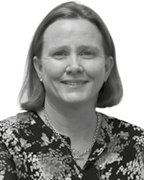 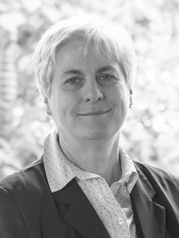 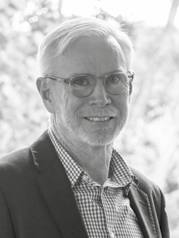 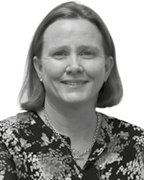 Strategic workforce planning and performanceDuring 2019–20, Safe Food had 34 full-time equivalent positions located in Brisbane, with a permanent separation rate of 17.65%. No redundancy, early retirement or retrenchment packages were paid during this period.Safe Food actively promotes flexible working arrangements and recognises work-life blend to benefit productivity and commitment to the organisation. These arrangements include flexible working hours and leave arrangements, working from home, telecommuting and part-time opportunities.The agency is committed to building a responsive and agile workforce that creates new opportunities through its people.Safe Food has in place workforce planning arrangements and strategies to attract and retain skilled and capable workers with a diversity of skills and experiences, as well as a comprehensive employee management framework.Safe Food is also committed to building a risk intelligent culture, which means that everyone understands the agency’s approach to risk, takes personal responsibility to manage risk in everything they do, and encourages others to follow their example. Safe Food does this by cultivating awareness of how our collective behaviour influences and impacts on the food safety agenda and strategic vision.Safe Food’s strategic workforce plan is developed in line with the Queensland Government 10-year human capital outlook.In response to the COVID-19 pandemic Safe Food enacted its Business Continuity Plan, which included flexible working arrangements to ensure ongoing provision of services. Staff have been able to work from home using existing resources and technology resulting in minimal impact to the services provided and a seamless business-as-usual experience for Safe Food’s clients and stakeholders. Safe Food staff have also provided their knowledge and expertise by assisting the whole- of-government response during the ongoing crisis.Safe Food’s valuesDiligence, professionalism and integrity in all areas of our workEffectively and efficiently dealing with our clients and the communityFairness and equityRespect for the law and for other peopleAvoid conflicts of interest.Executive management and leadershipThe CEO reports to Safe Food’s Board of Directors and the Minister for Agricultural Industry Development and Fisheries. The CEO is responsible for leading and managing the affairs of Safe Food including strategically positioning the agency   to achieve organisational and financials goals and implementing Board policy.The Executive Management Group, which consists of the CEO, directors and managers, is responsible for monitoring the performance of the business, ensuring statutory requirements are met and overseeing the development of risk management strategies for Safe Food.Safe Food achieves its corporate objectives through strong corporate governance, risk management strategies, planning and continuous business improvement. Our corporate priorities are aligned with  our corporate policies and processes. Effective corporate planning across the agency ensures statutory obligations are met.We continually review our operational plans to strengthen our corporate planning processes and to improve the way we monitor, evaluate and deliver our performance information.Safe Food’s ability to make quality decisions and act upon them relies on the provision of sound information, goodjudgement, ethical behaviour and effective relationships.The application of effective compliance, performance and risk management processes and mechanisms develops robustcorporate governance and underpins our approach.Our framework is based on the ethics principles outlined in the Public Sector Ethics Act 1994 and the governance concepts in the Financial and Performance Management Standard 2019.There are a number of internal accountability mechanisms that enable us to manage risk, seize opportunities, andmonitor, evaluate and report on our performance as shown in the table below.Internal accountability mechanismsSafe Food seeks to improve the way in which we manage our corporate planning and performance managementactivities to ensure the integrity of the data and to be innovative and efficient in how we use the data.Internal audit charterAs part of the internal audit process, Safe Food engages an external provider to examine its systems. The provider also reviews preparation of the annual financial statements and follows up on the prior year’s outstanding issues (if any), ensuring the recommendations of the prior audit reports are being implemented.The internal audit plan is prepared in conjunction with the Executive Management Group and approved by the Safe Food Board annually. The internal audit function has due regard to Queensland Treasury’s Audit Committee Guidelines.Audit and risk committeeSafe Food’s Audit and Risk Committee is a subcommittee to the Board. The role of the Committee is to assist the Board in regard to business risk management, compliance and monitoring and the legal, financial and regulatory requirements thereof.The Committee makes recommendations regarding the level of risk that the agency is prepared to accept in pursuit of its objectives. This informs Safe Food’s risk appetite statement, risk principles and risk tolerances, and ensures that Safe Food establishes and maintains an appropriate and effective risk management framework.The Committee has reviewed the terms of its charter during the 2019–2020 fiscal year and continues to operate under the terms of that charter. The charter has been structured with due regard to the Audit Committee Guidelines published by the Queensland Audit Office and the committee activities are assessed and independently reported to the Board annually.Safe Food requires all employees to maintain high standards of ethical behaviour in the execution of their duties. Executive Management provide direction and guidance to staff in shaping an ethical workplace and helping staff to make better decisions while striving to achieve our objectives.The principles set out in the Public Sector Ethics Act 1994 form the basis of our Code of Conduct and our integrityframework. The Safe Food Code of Conduct requires staff to:Act with integrity and impartiality, ensuring high standards of workplace behaviour and personal conductPromote the public good through excellence in customer service, community engagement and working with other agenciesCommit to the system of government through conscientious service to Safe Food and governmentAct with accountability and transparency to support high standards of administration.All new officers participate in Code of Conduct training as part of their induction program.Code of ConductSafe Food’s Code of Conduct (the Code) reflects the diversity and uniqueness of the agency’s business. It is a practical guide to ethical decision making and responsible behaviour that incorporates the principles outlined in the Public Sector Ethics Act 1994, namely:Integrity and impartialityPromoting the public goodCommitment to the system of government andAccountability and transparency.Safe Food’s Code of Conduct and all policies and procedures are promoted regularly and are available to staff on theSafe Food intranet. All employees must comply with the Code.Human RightsUnder the Human Rights Act 2019, which commenced in its entirety on 1 January 2020, government agencies and employees have a responsibility to respect, protect and promote the human rights of individuals. Safe Food and its employees must act in a way that is compatible with human rights obligations when delivering services and interacting with the community.Safe Food contributed to the Department of Agriculture and Fisheries’ review of the Food Production (Safety) Act 2000 and Food Production (Safety) Regulation 2014, which did not identify any human rights limitations that cannot be justified under section 13 of the Human Rights Act 2019.During 2019–20 Safe Food received no human rights complaints.The health, safety and wellbeing of all employees, contractors and site visitors is a priority for Safe Food.The Workplace Health & Safety (WH&S) committee has representation from across the organisation.  The WH&S committee holds regular monthly meetings to review progress, identify risks and put forwardrecommendations to improve workplace conditions.In response to the emerging issue of COVID-19, the WH&S committee met weekly to implement and coordinate appropriate response measures for staff and accredited businesses.Training is provided for new employees to ensure they can perform their duties in accordance with the Work Health and Safety Act 2011 and associated Safe Food policies.Ongoing training is also in place to ensure all employees can perform their work safely and without risk to their own, or others, health and safety. This includes:Annual Safe Food policy refresher trainingFire safety trainingFirst aid training including CPR refresherMental health first aid training.In addition to workplace safety initiatives and training, the agency also offers staff access to an Employee Assistance Provider (EAP) and supports flexible work arrangements which were implemented to facilitate working from home during COVID-19 social restrictions. Staff were consulted about requirements for working from home and resources have been provided to facilitate these flexible working arrangements.Field staff have been provided with personal protective equipment and training in the use of satellite phones and personal locator beacons to ensure they are able to conduct field work safely.We have also continued to strengthen our policy documents when working in the field. This includes:Vehicle Use PolicyWorking Remotely PolicyZoonotic Diseases Policy.This aligns with the ‘keep Queenslanders healthy’ priority of the Our Future State: Advancing Queensland’s Priorities.The effect of COVID-19 on both Safe Food as a government agency and the food businesses we accredit has led to a change in work practices. Risk assessments are being conducted with each business before Safe Food staff attend a site to ensure that all staff are adequately protected.Right to informationSafe Food is committed to providing the community with open and transparent access to information about ourservices and activities while protecting the privacy of clients and staff.Safe Food is committed to releasing as much information as possible and provides access to information in accordance with the legislation and its Open Data strategy. Our website also contains a wide range of information, most of which is downloadable.Although we provide the community with a significant amount of easily accessible information, interested parties are   also able to make an application under the Right to Information Act 2009 (RTI Act) should they seek to obtain access to information that is not their personal information.The Information Privacy Act 2009 (IP Act) provides people with the means to access their personal information to ensure  it is accurate, complete, up-to-date and not misleading.The IP Act recognises the importance of protecting the personal information of individuals, gives individuals control over the use and disclosure of their personal information, creates the right for individuals to access and amend their own personal information, and stipulates how agencies must handle personal information.Concerns or queries relating to the collection, access, storage, use or disclosure of personal information, can be obtained by:Calling Safe Food on: (07) 3253 9800Free Call: 1800 300 815 (QLD only)Emailing: privacy@safefood.qld.gov.au  Right to information and information privacy applicationsSafe Food received no privacy applications and no RTI applications in the 2019–20 period.Making an applicationAn application for access to documents under either the RTI Act or IP Act may be made via:https://www.smartservice.qld.gov.au/services/information-requests/apply.action  Calling Safe Food on (07) 3253 9800Free Call: 1800 300 815 (QLD only)Emailing: privacy@safefood.qld.gov.au Applicants must provide proof of identity when applying for access to documents concerning their personal information.If applying for access to information that is not your personal information, an initial application fee must be paid before the application will be processed. Processing and photocopying charges may apply.If applying for access to information that is your personal information, an application fee is not payable, but access charges may apply.Board remunerationFor 2019–20, data for Board remuneration will be published through the Safe Food website (www.safefood.qld.gov.au).Record keepingRecord keeping information systems and record keeping are an important part of Safe Food’s management of the Food Production (Safety) Act 2000. We continue to develop strategies and activities supporting the implementation of the Queensland Government Records Governance Policy issued under the Public Records Act 2002. Safe Food’saccreditation and audit management system (HENRI) provides real-time record management capabilities that support the agencies day-to-day operational, compliance, verification and enforcement activities. Staff have been trained in the agency’s records management function and activities.The agency has a Retention and Disposal Schedule (RDS) approved by Queensland State Archives. All records are maintained under the agency’s RDS and/or under the General Retention Disposal Schedule. All disposals including transfers are appropriately recorded in the agencies records management system. In the 2019–2020 period Safe Food did not transfer any records to other agencies.Safe Food maintains a mix of digital and paper-based records to support operational, governance and strategic outcomes. The agency has implemented a records management plan designed to support and advance our record keeping maturity and Safe Food’s initiatives towards the Queensland Government’s Digital 1st strategy. Safe Food ceased creation of paper-based files in the 2019–2020 period and is transitioning legacy paper files to digital.Open dataFor 2019–20, consultancies and overseas travel will be published through the Queensland Government Open Data website (www.qld.gov.au/data) where applicable.An internal open data policy team performs an audit to ensure datasets have been published correctly.CybersecurityThe agency recognises the importance of strong cybersecurity controls.In the 2019–20 period, the agency reviewed its cybersecurity systems to ensure compliance with the Queensland Government Chief Information Office (QGCIO) Information Standard 18:2018 (Information security policy) including implementation of an Information Security Management System (ISMS) based on ISO:27001.The Safe Food Information Security Plan ensures that the agency is focused on continuous review and improvement of these controls.Our financial positionStatement of Comprehensive Income for the year ended 30 June 2020Notes	2020	2019$	$IncomeRevenueUser charges and fees*	B1-1Grants and contributions*	B1-2Interest	B1-3Other revenue	B1-4Gain on disposal of property, plant and equipmentTotal incomeExpensesEmployee expenses	B2-1Supplies and services	B2-2Finance/ Borrowing Costs*Depreciation and amortisation*	B2-3Other expenses	B2-4Total expensesOperating surplus/(deficit)Other comprehensive income for the yearTotal comprehensive income for the year*The comparatives have not been restated on adoption of AASB 15/1058 and AASB 16 and therefore the comparative information is presented using the previous standards relating to revenue and leases.The accompanying notes form part of these financial statements.4,663,8171,900,000146,37646,18210,2476,766,6223,693,6992,336,030829263,52537,3586,331,441435,181-435,181Safe Food Production QueenslandStatement of Financial Position as at 30 June 2020Notes2020	2019$	$*The comparatives have not been restated on adoption of AASB 15/1058 and AASB 16 and therefore the comparative information is presented using the previous standards relating to revenue and leases.The accompanying notes form part of these financial statements.Statement of Changes in Equity for the year ended 30 June 2020Notes*The comparatives have not been restated on adoption of AASB 15/1058 and AASB 16 and therefore the comparative information is presented using the previous standards relating to revenue and leases.The accompanying notes form part of these financial statements.Safe Food Production QueenslandStatement of Cash Flows for the year ended 30 June 20202020	2019Notes$	$*The comparatives have not been restated on adoption of AASB 15/1058 and AASB 16 and therefore the comparative information is presented using the previous standards relating to revenue and leases.The accompanying notes form part of these financial statements.Safe Food Production QueenslandNotes to Statement of Cash Flows for the year ended 30 June 2020Notes2020	2019$	$CF-1 Reconciliation of Operating Results to Net Cash Provided by Operating ActivitiesSafe Food Production QueenslandNotes to the Financial Statement, for the year ended 30 June 2020SECTION 1ABOUT THE AGENCY AND THIS FINANCIAL REPORTA1	BASIS OF FINANCIAL STATEMENT PREPARATIONA1-1	GENERAL INFORMATIONSafe Food Production Queensland was established as a Statutory Body under the Food Production (Safety) Act 2000 (FPS Act).The head office and principal place of business of Safe Food Production Queensland (Safe Food) is 138 Juliette Street, Greenslopes, Queensland 4120.A1-2 COMPLIANCE WITH PRESCRIBED REQUIREMENTSSafe Food has prepared these financial statements in compliance with the Financial Accountability Act 2009 and section 39 of the Financial and Performance Management Standard 2019. The financial statements comply with Queensland Treasury's Minimum Reporting Requirements for reporting periods beginning on or after 1 July 2019.Safe Food is a not-for-profit entity and these general purpose financial statements are prepared on an accrual basis (except for the Statement of Cash Flow which is prepared on a cash basis) in accordance with Australian Accounting Standards and Interpretations applicable to not-for-profit entities.New accounting standards early adopted and/or applied for the first time in these financial statements are outlined in Note E3.A1-3	PRESENTATIONCurrency and RoundingAmounts included  in the financial statements are in Australian dollars and have been rounded to the nearest dollar, unless disclosure of the full amount is specifically required.ComparativesComparative information reflects the audited 2018-19 financial statements except where restated where necessary to be consistent with disclosures in the current report period.Current/ Non-Current ClassificationAssets and liabilities are classified as either 'current' or 'non-current' in the Statement of Financial Position and associated notes.Assets are classified as 'current' where their carrying amount is expected to be realised within 12 months after the reporting date.  Liabilities are classified as 'current' when they are due to be settled within 12 months after the reporting date, or the Agency does not have an unconditional right to defer settlement to beyond 12 months after the reporting date.All other assets and liabilities are classified as non-current.A1-4	AUTHORISATION OF FINANCIAL STATEMENT FOR ISSUEThe financial statements are authorised for issue by the Chairperson and Chief Executive Officer at the date of signing the Management Certificate.A1-5	BASIS OF MEASUREMENTHistorical cost is used as the measurement basis in this financial report.Historical CostUnder historical cost, assets are recorded at the amount of cash or cash equivalents paid or the fair value of the consideration given to acquire assets at the time of their acquisition. Liabilities are recorded at the amount of proceeds received in exchange for the obligation or at the amounts of cash or cash equivalents expected to be paid to satisfy the liability in the normal course of business.A2 OBJECTIVES OF THE AGENCYThe objective of Safe Food is to work in partnership with industry and with its co-regulatory  partners  Queensland  Health, the Department of Agriculture and Fisheries (DAF) and Food Standards Australia and New Zealand (FSANZ) to ensure Queensland's food production systems comply with national food safety standards and deliver safe and suitable food.Safe Food Production QueenslandNotes to the Financial Statement, for the year ended 30 June 2020SECTION 2NOTES ABOUT OUR FINANCIAL PERFORMANCEUser charges and fees controlled by Safe Food are recognised as revenues when the revenue has been earned and can be measured reliably with a sufficient degree of certainty. User charges and fees are recognised in full as revenues when invoices for the related services are issued.Under AASB 15, Accreditations are considered short term licences, and the individual transaction fees are of low value. Previously, the agency recognised accreditation fee revenue on a straight-line basis over the licence term.  Treasury's Minimum Reporting Requirements for 2019-2020 require agencies to identify performance obligations and recognise revenue for licences as/when the performance obligations are satisfied, in line with AASB revenue recognition model. The performance obiligation is the grant of an accreditation and, as such the revenue is now recognised upon receipt. See Note E3-3 for AASB 15 impact.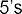 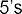 Grants, contributions, donations and gifts that are non-reciprocal in nature are accounted for under AASB 1058 Income of Not-for-Profit Entities. The agency recognises this revenue when it obtains control over it, generally control is gained at the time of receipt.Where an agreement is enforceable and contains sufficiently specific performance obligations, the transaction is accounted for under AASB 15 Revenue from Contracts with Customers.Interest revenue is derived from the agency's cash deposits held at bank or in term deposits and is dependent on the interest rates offered. Interest revenue is calculated using the effective interest method and recognised at the end of each reporting period.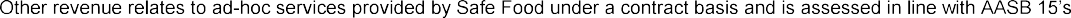 Gains arising from changes in fair value of assets are included in the operating result for the period in which they arise.Safe Food Production QueenslandAccounting Policy - Wages and SalariesWages and salaries due but unpaid at reporting date are recognised in the Statement of Financial Position at the current salary rates. As the agency expects such liabilities to be wholly settled within 12 months of reporting date, the liabilities are recognised at undiscounted amounts.Accounting Policy - Sick LeavePrior history indicates that on average,  sick leave taken in each reporting period is less than the entitlement accrued. This is expected to continue in future periods. Accordingly, it is unlikely that existing accumulated entitlements will be used by employees and no liability for unused sick leave entitlements is recognised. As sick leave is non-vesting, an expense is recognised for this leave as it is taken.Accounting Policy - Annual LeaveAnnual leave entitlements are accrued on a pro rata basis in respect of services provided by employees up to balance date, having regard to future rates of pay and on-costs. Annual leave entitlements are provided for at their nominal value.Accounting Policy - Long Service LeaveUnder the Queensland Government's Long Service Leave Scheme, a levy is made on Safe Food to cover the cost of employees' long service leave. The levies are expensed in the period in which they are payable. Amounts paid to employees for long service leave are claimed from the scheme quarterly in arrears.Accounting Policy - SuperannuationPost-employment benefits for superannuation are provided through defined contribution (accumulation) plans or the Queensland Government's Qsuper defined benefit plan as determined by the employee's conditions of employment.Defined contribution plans - Contributions are made to eligible complying superannuation funds based on the rates specified in the  relevant EBA or other conditions of employment. Contributions are expensed when they are paid or become payable following completion of the employee's service each pay period.Defined benefit plan - The liability for defined benefits is held on a whole-of-government basis and reported in those financial statements pursuant to AASB 1049 Whole of Government and General Government Sector Financial Reporting. The amount of contributions for defined benefit plan obligations is based upon the rates determined on the advice of the State Actuary. Contributions are paid by the agency at the specified rate following completion of the employee's service each pay period. The agency's obligations are limited to those contributions paid.Accounting Policy - Worker's Compensation PremiumsThe agency pays premiums to WorkCover Queensland in respect of its obligations for employee compensation. Workers' compensation  insurance is a consequence of employing employees, but is not counted in an employee's total remuneration package. It is not employee benefits and is recognised separately as employee related expenses.Key management personnel and remuneration disclosures are detailed in Note E1.34 FTEs at 30 June 2020 (34 FTEs as 30 June 2019). No employees of Safe Food are employed under the Public Service Act 2008.Safe Food Production QueenslandNotes to the Financial Statement, for the year ended 30 June 2020Lease expenses include lease rentals for short-term leases, leases of low value assets and variable lease payments. Refer to Note C10 for breakdown of lease expenses and other lease disclosures.*Total audit fees quoted by Queensland Audit Office relating to the 2019-2020 financial statements are $19,800 GST inclusive (2018- 2019: $19,426).Safe Food Production QueenslandNotes to the Financial Statement, for the year ended 30 June 2020SECTION 3NOTES ABOUT OUR FINANCIAL POSITIONC1	CASH AND CASH EQUIVALENTSAccounting Policy - Cash and Cash EquivalentsFor the purpose of the statement of financial position and the statement of cash flows, cash assets include all cash and cheques receipted but not banked at 30 June as well as deposits at call with financial institutions.Accounting Policy - ReceivablesTrade debtors are recognised at the amounts due at the time of sale or service delivery i.e. the agreed purchase/ contract price.  Settlement of these amounts is required within 30 days from invoice date.The collectability of receivables is assessed periodically with provision being made for impairment. Bad debts are written off in the  period in which they are recognised. All known bad debts were written off as at 30 June 2020.C2-1 IMPAIRMENT OF RECEIVABLESAccounting Policy - Impairment of ReceivablesThe loss allowance for trade and other debtors reflects lifetime expected credit losses and incorporates reasonable and supportable forward-looking information, including forecast economic changes expected to impact the agency's debtors, along with relevant industry and statistical data where applicable.Where the Agency has no reasonable expectation of recovering an amount owed by a debtor, the debt is written-off by directly reducing the receivable against the loss allowance. This occurs when the debt is over 90 days past due and the Agency has ceased enforcement and collection activities. If the amount of debt written off exceeds the loss allowance, the excess is recognised as an impairment loss.The amount of impairment losses recognised for receivables is disclosed in Note B2-4.Disclosure - Credit Risk Exposure of ReceivablesThe maximum exposure to credit risk at balance date for receivables is the gross carrying amount of those assets. No collateral is held  as security and there are no other credit enhancements relating to the Agency's receivables.The agency uses a provision matrix to measure the expected credit loss on trade and other debtors. Loss rates are calculated separately by grouping of customers with similar loss patterns.Safe Food Production QueenslandNotes to the Financial Statement, for the year ended 30 June 2020The calculations reflect historical observed default rates calculated using credit losses experienced on past sales transactions during the last 11 years preceding 30 June 2020. The historical default rates are then adjusted by reasonable and supportable forward-looking information for expected changes in macroeconomic indicators that affect the future recovery of those receivables. For Safe Food, change in the business activity (for example, ceased trading) is determined to be the most relevant forward-looking indicator for receivables. Actual credit losses over the 11 years preceding 30 June 2020 have been correlated and based on those results, the historical default rates are adjusted based on expected changes to that indicator.Disclosure - Individually Impaired Receivables Position (Aged)Gross receivables2020Loss rate		Expected credit lossesCarrying amount$	$	$	$Total Overdue	 	132,946	 	(5,549)	127,396Gross receivables2019Loss rateExpected credit lossesCarrying amount$	$	$	$Total Overdue	 	326,355	 	(5,913)	320,442The COVID-19 pandemic has restricted the agency in its ability to perform food safety audits. This is reflected in the total gross receivables amount for the fiscal year and directly affects the allowance for impairment loss.Safe Food Production QueenslandNotes to the Financial Statement, for the year ended 30 June 2020C4	PROPERTY, PLANT AND EQUIPMENT AND DEPRECIATION EXPENSEAccounting Policy - RecognitionBasis of capitalisation and recognition thresholdsItems of property, plant and equipment with a cost or other value equal to or in excess of the following thresholds are recognised for financial reporting purposes in the year of acquisition:Plant and Equipment	$5,000Items with a lesser value are expensed in the year of acquisition.Expenditure on property, plant and equipment is capitalised where it is probable that the expenditure will produce future service potential for the Agency. Subsequent expenditure is only added to an asset's carrying amount if it increases the service potential or useful life of that asset. Maintenance expenditure that merely restores original service potential (lost through ordinary wear and tear) is expensed.Accounting Policy - Cost of AcquisitionHistorical cost is used for the initial recording of all property, plant and  equipment acquisitions. Historical cost is determined as the value given as consideration plus costs incidental to the acquisition, including all other costs incurred in getting the assets ready for use.C4-3 MEASUREMENT USING HISTORICAL COSTAccounting PolicyPlant and equipment is measured at historical cost in accordance with the Queensland Treasury's Non-Current Asset Policies for the Queensland Public Sector. The carrying amounts for such plant and equipment is not materially different from their fair value.C4-5 DEPRECIATION EXPENSEAccounting PolicyProperty, plant and equipment is depreciated on a straight-line basis so as to allocate the net cost or revalued  amount of each asset,  less its estimated residual value, progressively over its estimated useful life to the agency.Key Judgement: Straight line depreciation is used as that is consistent with the even consumption of service potential of these assets  over their useful life to the agency.For depreciable assets, residual value is determined to be zero reflecting the estimated  amount to be received on disposal at the end     of their useful life.Any expenditure that increases the originally assessed capacity or service potential of an assets is capitalised and the new depreciable amount is depreciated over the remaining useful life of the asset to the agency.Depreciation RatesFor each class of depreciable asset the following depreciation and amortisation rates are used:Safe Food Production QueenslandNotes to the Financial Statement, for the year ended 30 June 2020C4-6 IMPAIRMENTAccounting PolicyIndicators of impairment and determining recoverable amountAll property, plant and equipment assets are assessed for indicators of impairment on an annual basis or, where the asset is measured   at fair value, for indicators of a change in fair value/service potential since the last valuation was completed. Where indicators of a  material change in fair value or service potential since the last valuation arise, the asset is revalued at the reporting date under AASB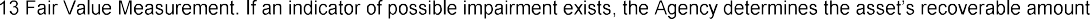 under AASB 13 Impairment of Assets.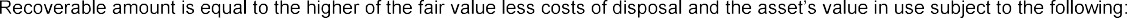 As a not-for-profit entity, certain property, plant and equipment of the agency is held for the continuing use of its service capacity and not for the generation of cash flows. Such assets are typically specialised in nature. In accordance with AASB 136, where such     assets measured at fair value under AASB 13, that fair value (with no adjustment for disposal costs) is effectively deemed to be the recoverable amount. As a consequence, AASB 136 does not apply to such assets unless they are measured at cost.For other non-specialised property, plant and equipment measured at fair value, where indicators of impairment exist, the only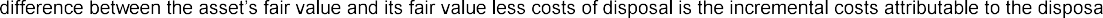 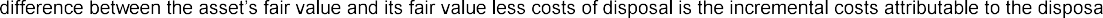 of the asset. Consequently, the fair value of the asset determined under AASB 13 will materially approximate its recoverable amount where the disposal costs attributable to the asset are negligible. After the revaluation requirements of AASB 13 are first applied to  these assets, applicable disposal costs are assessed and, in the circumstances where such costs are not negligible, further adjustments to the recoverable amount are made in accordance with AASB 136.For all other remaining assets measured at cost, and assets within the economic entity held for the generation of cash flows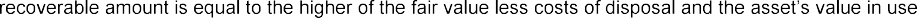 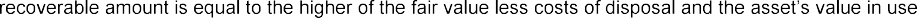 Value in use is equal to the present value of the future cash flows expected to be derived from the asset, or where the agency no longer uses an asset and has made a formal decision not to reuse or replace the asset, the value in use is the present value of net disposal proceeds.Recognising impairment lossesFor assets measured at fair value, the impairment loss is treated as a revaluation decrease and offset against the revaluation surplus   of the relevant class to the extent available. Where no revaluation surplus is available in respect of the class asset, the loss is   expensed in the statement of comprehensive income as a revaluation decrement.Reversal of impairment lossesWhere an impairment loss subsequently reverses, the carrying amount of the asset is increased to the revised estimate of its    recoverable amount, but so that the increased carrying amount does not exceed the carrying amount that would have been determined had no impairment loss been recognised for the asset in prior years.For assets measured at fair value, to the extent the original decrease was expensed through the statement of comprehensive income, the reversal is recognised in income, otherwise the reversal is treated as a revaluation increase for the class of asset through   revaluation surplus.Safe Food Production QueenslandNotes to the Financial Statement, for the year ended 30 June 2020C5-2 RECOGNITION AND MEASUREMENTAccounting PolicyIntangible assets of Safe Food comprise purchased software and internally developed software.Intangible assets with a historical cost or other value equal to or  greater  than $100,000 are recognised in the financial statements. Item with a lesser value are expensed. Any training costs are expensed as incurred.There is no active market for any of Safe Food's intangible assets. As such, the assets are recognised and carried at historical cost less accumulated amortisation and accumulated impairment losses.Expenditure on research activities relating to internally-generated intangible assets is recognised as an expense in the period in which it is incurred. Research and development expensed during the period is included in 'supplies and services expense' (refer to Note  B2-2).Costs associated with the internal development of computer software are capitalised and amortised under the amortisation policy below.No intangible assets have been classified as held for sale or form part of a disposal group held for sale.C5-3 AMORTISATION EXPENSEAccounting PolicyAll intangible assets of Safe Food have finite useful lives and are amortised on a straight line basis over their  estimated useful life to Safe Food. Straight line amortisation is used reflecting the expected consumption of  economic benefits on a progressive basis over the intangible's useful life. The residual value of all the agency's intangible assets is zero.Class	Rate %Computer SoftwareSoftware Purchased	33.3Software Internally Generated	33.3C5-4 IMPAIRMENTAccounting PolicyAll intangibles assets are assessed for indicators of impairment on an annual basis. If an indicator of possible impairment exists, Safe  Food determines the asset's recoverable  amount. Any amount by which the asset's carrying amount exceeds the recoverable amount is recorded as impairment loss.Intangible assets are principally assessed for impairment by reference to the actual and expected continuing use of the asset by Safe Food, including discounting the use of the software. Recoverable amount is determined as the higher of the asset's fair value less costs to sell and depreciated replacement cost.Accounting PolicyTrade creditors are recognised upon receipt of the goods or services ordered and are measured at the nominal amount i.e. agree purchase/contract price, gross of applicable trade and other discounts. Amounts owing are unsecured and are generally settled on 14 or 30 day terms.Safe Food Production QueenslandNotes to the Financial Statement, for the year ended 30 June 2020Accounting PolicyNo provision for long service leave is recognised in the agency's financial statements as the liability is held on a whole-of-government basis and reported in those financial statements pursuant to AASB 1049 Whole of Government and General Government Sector Financial Reporting.Accounting PolicyProvisions are recorded when the Agency has present obligation, either legal or constructive as a result of a past event. They are recognised at the amount expected at reporting date for which the obligation will be settled in a future period.  Where the settlement of the obligation is expected after 12 or more months, the obligation is discounted to the present value using an appropriate discount rate. The amount recognised is the make good provision for the agency's leased premise.Key Estimates and Judgements: The provision has been discounted using a rate that reflects current market assessment and risks specific to the liability.Disclosure - Other liabilitiesUnder AASB 15, Accreditations are considered short term licences, and the individual transaction fees are of low value. Previously, the agency recognised accreditation fee revenue on a straight-line basis over the licence term with the remaining amounts held as Unearned Revenue. Treasury's Minimum Reporting Requirements for 2019-2020 requires agencies to identify performance obligations and recognise revenue for licences as/when the performance obligations are satisfied, in line with AASB revenue recognition model. The performance obligation is the grant of an accreditation and the revenue is now recognised upon receipt.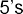 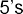 C10 RIGHT OF USE ASSETS AND LEASE LIABILITIESA new accounting standard AASB 16 Leases came  into effect  in 2019-20, resulting in significant changes to the agency's accounting for leases for which it is lessee. The transitional impact of the new standard are disclosed in Note E3-4.C10-1 LEASES AS LESSEERight-of-use assets 2019-2020PropertyPlant & EquipmentTotalSafe Food Production QueenslandNotes to the Financial Statement, for the year ended 30 June 2020Accounting Policy - Leases as  lesseeThe agency measures right-of use assets from concessionary leases at cost on initial recognition, and measures all right-of-use assets at cost subsequent to initial recognition.The agency has elected not to recognise right-of-use assets and lease liabilities arising from short-term leases and leases of low value assets. The lease payments are recognised as expense on a straight-line basis over the lease term. An asset is considered low value where it is expected to cost less than $10,000 when new.Where a contract contains both a lease and non-lease components such as asset maintenance services, the agency allocates the contractual payments to each component on the basis of their stand-alone prices. However, for leases of plant and equipment, the agency has elected not to separate leases and non-lease components and instead accounts for them as a single lease component.Where measuring the lease liability, the agency uses its incremental borrowing rate as the discount rate where the interest rate implicit in the leases cannot be readily determined, which is the case for all the  leases. To determine the incremental borrowing rate, the agency uses loan rates provided by Queensland Treasury Corporation that correspond to the commencement date and term of the lease.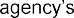 Safe Food Production QueenslandNotes to the Financial Statement, for the year ended 30 June 2020SECTION 4NOTES ABOUT RISK AND OTHER ACCOUNTING UNCERTAINTIESD1 FINANCIAL RISK DISCLOSURESD1-1 FINANCIAL INSTRUMENT CATEGORIESFinancial assets and financial liabilities are recognised  in the Statement of Financial Position. Safe Food has the following categories    of financial assets and financial liabilities:Safe Food's activities expose it to a variety of financial risks - interest rate risk, credit risk, liquidity risk and market risk.Financial risk management is implemented pursuant to Government and Safe Food policy. These policies focus on the unpredictability  of financial markets and seek to minimise potential adverse effects on the financial performance of Safe Food.Safe Food measures risk exposure using a variety of methods as follows -D1-3 CREDIT RISK EXPOSURECredit risk exposure refers to the situation where Safe Food may incur financial loss as a result of another party to a financial instrument failing to discharge their obligations.The maximum exposure to credit risk at balance date in relation to each class of recognised financial assets is the gross carrying amount of those assets inclusive of any provision for impairment.Financial AssetsNo collateral is held as security and no credit enhancements relate to financial assets held by Safe Food.D1-4 LIQUIDITY RISKSafe Food is exposed to liquidity risk through  its trading in the normal course of business. Liquidity risk is managed on an ongoing basis by ensuring funds are readily available for day to day operations. This is achieved by investing available cash funds in the Safe Food bank account or at call deposit accounts.D2 CONTINGENCIESA bank guarantee (security deposit) was provided in 2016 for Head Lease arrangement from the Commonwealth Bank. The amount guaranteed is $231,000 (equivalent to 6 months rent). There are no known contingent assets or liabilities for 2019-2020 (2018-2019: Nil).Safe Food Production QueenslandNotes to the Financial Statement, for the year ended 30 June 2020D3 COMMITMENTSLease commitmentsAccounting standard AASB 16 Leases came into effect in 2019-20, resulting in significant changes to the agency's accounting for lease commitments, see Note C10.At 30 June 2020, Safe Food had the following operating lease commitments inclusive of GST:Safe Food Production QueenslandNotes to the Financial Statement, for the year ended 30 June 2020SECTION 5 OTHER INFORMATIONE1	KEY MANAGEMENTDetails of Key ManagementThe following details for key executive management personnel include those positions that had authority and responsibility for  planning, directing and controlling the activities of Safe Food during 2019-20.Remuneration PoliciesThe remuneration and other terms of employment for the key executive management personnel are specified in employment contracts.Remuneration expenses for key management personnel comprise the following components:Short term employee expenses which include:salaries, allowances and leave entitlements earned and expensed for the entire year, or for that part of the year during which the employee was a key management person;Non-monetary benefits - consisting of provision of vehicle together with fringe benefits tax applicable to the benefit.Long term employee expenses include amounts expensed in respect of long service leave entitlements earned.Post-employment expenses include amounts expensed in respect of employer superannuation obligation.Termination benefits include payments in lieu of notice on termination and other  lump sum separation entitlements (excluding annual and long service leave entitlements) payable on termination of employment or acceptance of an offer of termination of employment.Key executive management do not receive performance payments.1 July 2019 - 30 June 2020Safe Food Production QueenslandNotes to the Financial Statement, for the year ended 30 June 20201 July 2018 - 30 June 2019The recruitment and handover process of the Chief Executive Officer (CEO) position commenced during 2018/2019 financial year. The official CEO commenced on 4 March 2019.*Amounts have been restated to exclude leave entitlements earned in previous year/sE2	RELATED PARTY TRANSACTIONSTransactions with other Queensland-controlled entitiesGrants, contributions, donations and gifts that are non-reciprocal in nature are recognised as revenue (Note B1-2) in the year in which Safe Food obtains control over them (control is generally obtained at the time of receipt).Corporate Administration Agency provided payroll services to Safe Food totalling $51,466 for 2019-2020 (2018-2019: $52,427). Payroll  tax totaling $147,867 was paid to the Office of State Revenue (2018-2019: $158,309). These amounts are expensed in Supplies and Services and Employee Expenses (Note B2).E3	FIRST YEAR APPLICATION OF NEW ACCOUNTING STANDARDS OR CHANGE IN ACCOUNTING POLICYAccounting Standards Applied for the First TimeOne new accounting standard with material impact was applied for the first time in 2019-20:AASB 15 Revenue from Contracts with CustomersAASB 1058 Income of Not-for-Profit EntitiesAASB 16 LeasesThe effect of adopting these new standards are detailed in Notes E3-1 to E3-4. No other accounting standards or interpretations that apply to the agency for the first time in 2019-2020 have any material impact on the financial statements.Accounting Standards Adopted EarlyNo Australian Accounting Standards have been adopted early for 2019-2020.Safe Food Production QueenslandNotes to the Financial Statement, for the year ended 30 June 2020E3-1 AASB 15 REVENUE FROM CONTRACTS WITH CUSTOMERSThe agency applied AASB 15 Revenue from Contracts with Customers for the first time in 2019-20. The nature and effect   of changes resulting from the adoption of AASB 15 are described below.New revenue recognition modelAASB 15 establishes a new five-step model for determining how much and when revenue from contracts with customers is recognised. The five-step model and significant judgments at each step are detailed below.Other changes arising from AASB 15An Application fee relates to an application assessment process that the agency must complete before an accreditation is initially granted or refused. The fee is non-refundable and paid in advance. In the prior year, applications fees were spread across the 12-month calendar year on a straight-line basis. For the implementation of AASB 15 for the 2019-2020 year, application fees are now recognised upon receipt.Accreditation fees are paid in advance of the provision of the service, and accreditations are granted for the period of up to one calendar year with a common expiry date of 31 December each year. In previous years, accrediation fees were spread across the 12-month calendar year on a straight-line basis. In line with AASB 15 and Treasury's Minimum Reporting Requirements for the 2019-2020 year, accreditation fees are now recognised upon receipt.Transitional impactTransitional policies adopted are as follows:- The agency applied the modified retrospective transition method and has not restated comparative information for 2018-19, which continue to be reported under AASB 118 Revenue, AASB 111 Construction Contracts, and related interpretations.Safe Food Production QueenslandNotes to the Financial Statement, for the year ended 30 June 2020User charges and feesRevenue for audit fees, assessment fees and fee for service charges were previously recognised upon completion of the service. This  has not changed under AASB 15.Accreditation and Application FeesThe change in the agency's reporting requirements has increased revenue  by $1,700,403 for the 2019-2020 year, inflating our profit, and caused a corresponding reduction in our liability amount. Refer to Note E3 and Note C9.Grants and contributionsThe agency receives a quarterly grant paid from the Department of Agriculture and  Fisheries. The agency has full control of these funds once received. While the agency must spend the funds to perform activities in accordance with stated objectives, the  performance obligations relating to this arrangement are not sufficiently specific to fall under AASB 15.No adjustments to the opening accumulated surplus were required for the adoption of AASB 15.E3-2 AASB 1058 INCOME OF NOT-FOR-PROFIT ENTITIESThe agency applied AASB 1058 Income of Not-for-Profit Entities for the first time in 2019-20. The nature and effect of changes resulting from the adoption of AASB 1058 are described below.Scope and revenue recognition under AASB 1058AASB 1058 requires revenue recognition for assets acquired for significantly less than fair value, principally to   enable the agency to further its objectives. AASB 1058 also requires revenue recognition of any volunteer services.The agency has not received any assets valued less than fair value, and does not use volunteer services.Transitional impactNo adjustments to the opening accumulated surplus were required for the adoption of AASB 1058.E3-3 IMPACT OF ADOPTION OF AASB 15 AND AASB 1058 IN THE CURRENT PERIOD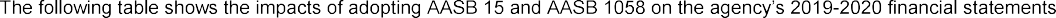 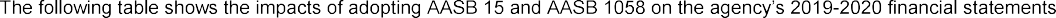 It compares the actual amounts reported to amounts that would have been reported if the previous revenue standards (AASB1004, AASB 118, AASB 111 and related interpretations) had been applied in the current financial year.As reported	Prior toSafe Food Production QueenslandNotes to the Financial Statement, for the year ended 30 June 2020Significant differences in the financial statement line items are described below.User changes and fees revenueDuring 2019-20, user charges revenue of $5,330,323 was recognised under AASB 15 relating to a short term and low value licences (accreditatation and application fees). The amount of revenue recognised reflects the changed recognition requirements under AASB 15 and the performance obligations satisfied during the 2019-2020 financial year, and is $1,700,403 more than the revenue that would have been recognised on a straight-line basis under the previous standards.Other current liabilitiesAccreditation and application revenue yet to be recognised as revenue on a straight-line basis was previously reported under 'Other current liabilities'. With the immediate revenue recognition requirement, these amounts are now reported under User Charges and Fees.E3-4 AASB 16 LEASESThe agency applied AASB 16 Leases for the first time in 2019-2020. The agency applied the modified retrospective transition method and has not restated comparative information for 2018-2019, which continue to be reported under AASB 117 Leases and related interpretations.The nature and effect of changes resulting from the adoption of AASB 16 are described below.Definition of a leaseAASB 16 introduced new guidance on the definition of a lease.Changes to lessee accountingPreviously, the agency classified its leases as operating or finance leases based on whether the lease transferred significantly all of the risks and rewards incidental to ownership of the asset to the lessee.This distinction between operating and finance leases no longer exists for lessee accounting under AASB 16. From 1 July 2019,  all leases, other than short-term leases and leases of low value assets, are now recognised on balance sheet as lease liabilities and right-of-use assets.Lease LiabilitiesLease liabilities are initially recognised at the present value of lease payments over the lease term that are not yet paid. The lease term includes any extension or renewal options that the agency is reasonably certain to exercise. The future lease payments included in the calculation of the lease liability comprise the following:fixed payments (including in-substance fixed payments), less any lease incentives receivablevariable lease payments that depend on an index or rate, initially measured using the index or rate as at the commencementamounts expected to be payable by the agency under residual value guaranteesthe exercise price of a purchase option that the agency is reasonably certain to exercisepayments for termination penalties, if the lease term reflects the early terminationThe discount rate used is the interest rate implicit in the lease, or the   incremental borrowing rate if the implicit rate cannot be readily determined.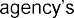 Subsequently, the lease liabilities are increased by the interest charge and reduced by the amount of  lease payments. Lease liabilities are also remeasured in certain situations such as a change in variable lease payments that depend on an index or rate (e.g. a market rent review), or a change in the lease term.Right-of-use assetsRight-of-use assets are initially recognised at cost comprising the following:the amount of the initial measurement of the lease liabilitylease payments made at or before the commencement date, less any lease incentives receivedinitial direct costs incurred, andthe initial estimate of restoration costsSafe Food Production QueenslandNotes to the Financial Statement, for the year ended 30 June 2020Right-of-use assets will subsequently give rise to a depreciation expense and be subject to impairment.Right-of-use assets differ in substance from leased assets previously recognised under finance leases in that the asset represents the intangible right to use the underlying asset rather than the underlying asset itself.Short-term leases and leases of low value assetsThe agency has elected to recognise lease payments for short-term leases and leases of low value assets as expenses ona straight-line basis over the lease term, rather than accounting for them on balance sheet. This accounting treatment is similar   to that used for operating leases under AASB 117.Transitional impactFormer operating leases as lessee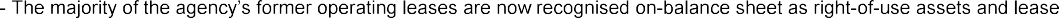 liabilities.On transition, lease liabilities were measured at the present value of the remaining lease payments discounted at the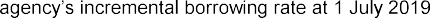 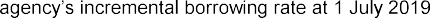 - The agency's weighted average incremental borrowing rate on 1 July 2019 wasThe right-of-use assets were measured at:2.7383%- their carrying amount as if AASB 16 had always been applied since lease commencement, discounted using the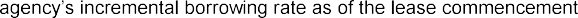 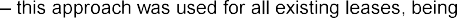 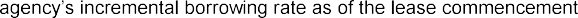 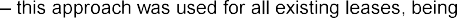 a leasehold property and vehicles.New right-of-use assets were tested for impairment on transition and none were found to be impaired.On transition, the agency used practical expedients to:not recognise right-of-use assets and lease liabilities for low value assets;exclude initial direct costs from the measurement of right-of-use assets; anduse hindsight when determining the lease term.The following table summarises the on-transition adjustments to asset and liability balances at 1 July 2019 in relation to former operating leases.$Right of use assets - Property, Leased	2,931,705Right of use assets - Vehicles, Leased	154,149Right of use assets - Plant and equipment	-Lease liabilities	(3,565,129)Accrued lease payment (from straight-lining of operating lease expenses)	340,740 Lease incentives liability		-Accumulated surplus	138,534Reconciliation of operating lease commitments at 30 June 2019 to the lease liabilities at 1 July 2019$Total undiscounted operating lease commitments at 30 June 2019	(3,964,393)discounted using the incremental borrowing rate at 1 July 2019	 	399,263Present value of operating lease commitments	(3,565,130)less leases with  remaining lease term of less than 12 months	-less leases of low value assets	-add/less adjustments due to reassessments of lease terms	-add/less other adjustments	-Finance lease liabilities at 30 June 2019	-Lease liabilities at 1 July 2019	 (3,565,130) Safe Food Production QueenslandNotes to the Financial Statement, for the year ended 30 June 2020E4	TAXATIONSafe Food is a State body as defined under the Income Tax Assessment Act 1936 and is exempt from Commonwealth taxation with the exception of Fringe Benefits Tax (FBT) and Goods and Services Tax (GST). FBT and GST are the only taxes accounted for by Safe Food. GST credits receivable from, and GST payable to the ATO, are recognised (refer to Note C2).E5 CLIMATE RISK DISCLOSUREThe agency addresses the financial impacts of climate related risks by identifying and monitoring the accounting judgements     and estimates that will potentially be affected, including asset useful lives, fair value of assets, provisions or contingent liabilities and changes to future expenses and revenue.The agenct has not identified any material climate related risks relevant to the financial report at the reporting date, however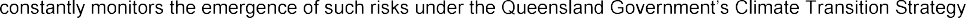 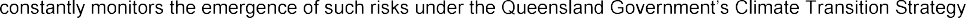 E6 SIGNIFICANT FINANCIAL IMPACTS FROM COVID-19 PANDEMICSafe Food's Fee for Service revenue (Compliance Audits and Assessments, and non-conformance audits) has been impacted by the current pandemic. Due to the travel and work restrictions imposed by Queensland Health in early 2020, Safe Food's normal audit calendar has been delayed by approximately 3 months (March to May). 2020 Fee for Service revenue has decreased approximately$380,000 compared to the 2018-2019 fiscal year. Barring any further COVID-19 travel restrictions, Safe Food expects to recoup the majority of this revenue in 2020-2021.Provision for Bad Debts is being closely monitored. As Safe Food deals primarily with essential food supply businesses, our bad debt levels has been minimally impacted to date. Refer to Note C2-1.E7 PRIOR PERIOD ERRORS AND ADJUSTMENTSIn preparation for the 2018-2019 financial statements, the Agency recognised a prior period adjustment. The adjustment recognises a six-month lease free period which was not previously included as part of the aggregated head  lease calculations. This adjustment effects the Statement of financial position, increase in accrued property rental ($119,367) and decrease in accumulated equity ($119,367).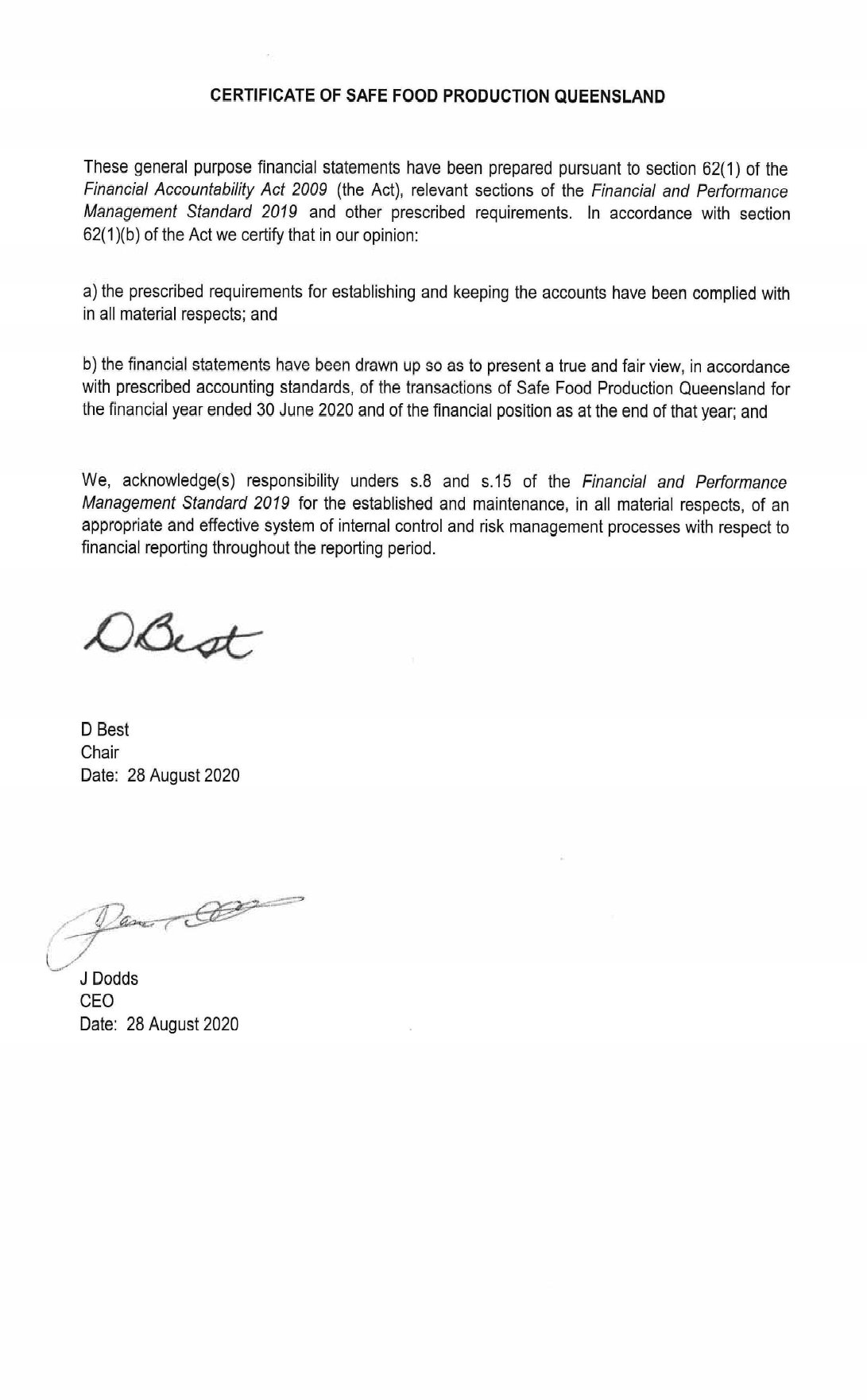 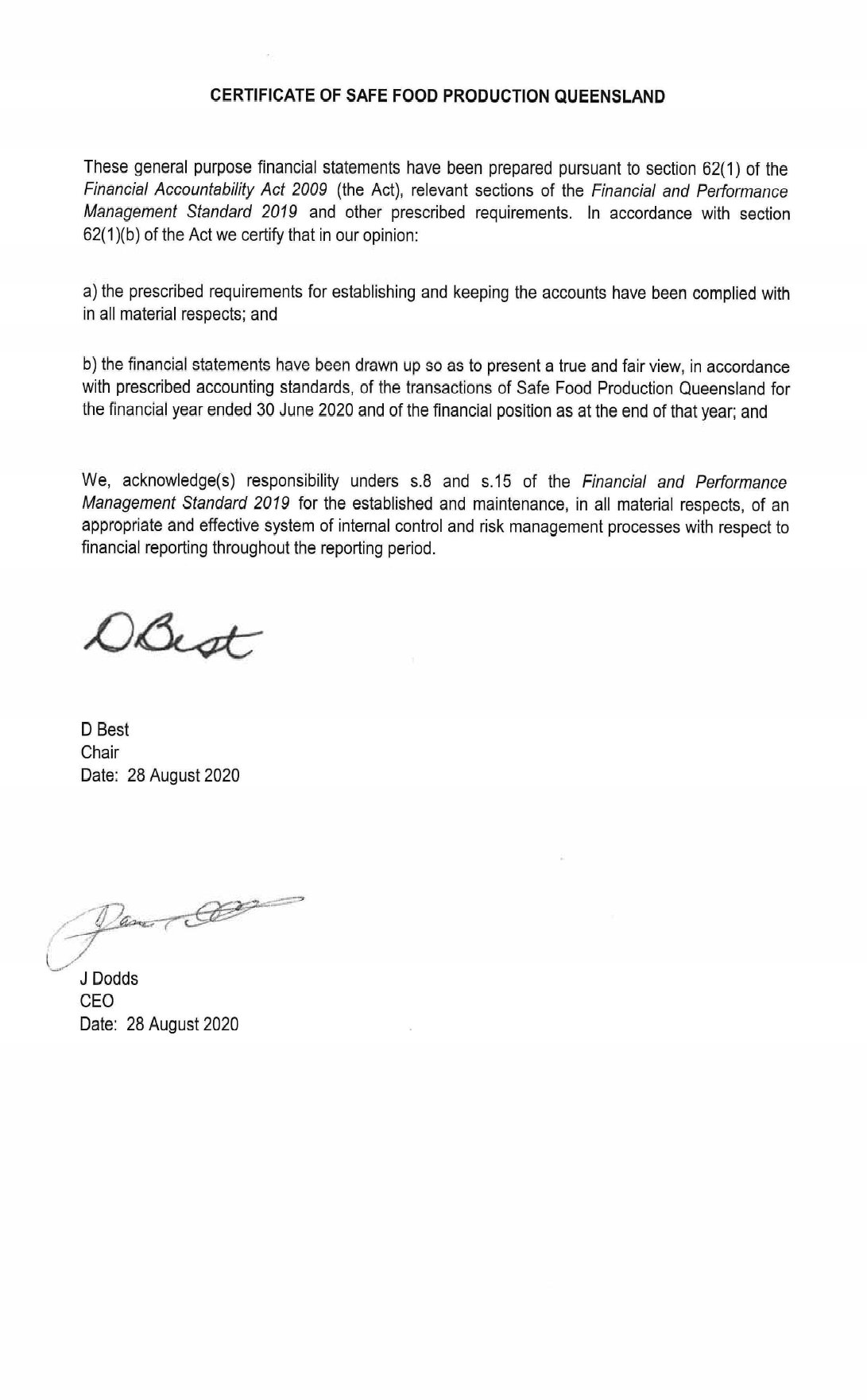 INDEPENDENT AUDITOR’S REPORTTo the Board of Safe Food Production QueenslandReport on the audit of the financial reportOpinionI have audited the accompanying financial report of Safe food Production Queensland . In my opinion, the financial report:gives a true and fair view of the entity's financial position as at 30 June 2020, and its financial performance and cash flows for the year then endedcomplies with the Financial Accountability Act 2009, the Financial and Performance Management Standard 2019 and Australian Accounting Standards.The financial report comprises the statement of financial position as at 30 June 2020, the statement of comprehensive income, statement of changes in equity and statement of cash flows for the year then ended, notes to the financial statements including summaries of significant accounting policies and other explanatory information, and the management certificate.Basis for opinionI conducted my audit in accordance with the Auditor-General Auditing Standards, which incorporate the Australian Auditing Standards . My responsibilities under those standards are further described in the Auditor’s Responsibilities for the Audit of the Financial Report section of my report.I am independent of the entity in accordance with the ethical requirements of the Accounting Professional and Ethical Standards Board’s APES 110 Code of Ethics for Professional Accountants (the Code) that are relevant to my audit of the financial report in Australia . I have also fulfilled my other ethical responsibilities in accordance with the Code and the Auditor-General Auditing Standards.I believe that the audit evidence I have obtained is sufficient and appropriate to provide a basis for my opinion.Responsibilities of the entity for the financial reportThe Board is responsible for the preparation of the financial report that gives a true and fair view in accordance with the Financial Accountability Act 2009, the Financial and Performance Management Standard 2019 and Australian Accounting Standards, and for such internal control as the Board determines is necessary to enable the preparation of the financial report that is free from material misstatement, whether due to fraud or error.The Board is also responsible for assessing the entity's ability to continue as a going concern, disclosing, as applicable, matters relating to going concern and using the going concern basis of accounting unless it is intended to abolish the entity or to otherwise cease operations.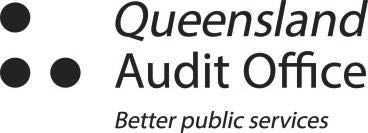 Auditor’s responsibilities for the audit of the financial reportMy objectives are to obtain reasonable assurance about whether the financial report as a whole is free from material misstatement, whether due to fraud or error, and to issue an auditor’s report that includes my opinion. Reasonable assurance is a high level of assurance, but is not a guarantee that an audit conducted in accordance with the Australian Auditing Standards will always detect a material misstatement when it exists . Misstatements can arise from fraud or error and are considered material if, individually or in aggregate, they could reasonably be expected to influence the economic decisions of users taken on the basis of this financial report.As part of an audit in accordance with the Australian Auditing Standards, I exercise professional judgement and maintain professional scepticism throughout the audit. I also:Identify and assess the risks of material misstatement of the financial report, whether due to fraud or error, design and perform audit procedures responsive to those risks, and obtain audit evidence that is sufficient and appropriate to provide a basis for my opinion. The risk of not detecting a material misstatement resulting from fraud is higher than for one resulting from error, as fraud may involve collusion, forgery, intentional omissions, misrepresentations, or the override of internal control.Obtain an understanding of internal control relevant to the audit in order to design audit procedures that are appropriate in the circumstances. This is not done for the purpose of expressing an opinion on the effectiveness of the entity’s internal controls, but allows me to express an opinion on compliance with prescribed requirements.Evaluate the appropriateness of accounting policies used and the reasonableness of accounting estimates and related disclosures made by the entity.Conclude on the appropriateness of the entity's use of the going concern basis of accounting and, based on the audit evidence obtained, whether a material uncertainty exists related to events or conditions that may cast significant doubt on the entity's ability to continue as a going concern. If I conclude that a material uncertainty exists, I am required to draw attention in my auditor’s report to the related disclosures in the financial report or, if such disclosures are inadequate, to modify my opinion. I base my conclusions on the audit evidence obtained up to the date of my auditor’s report. However, future events or conditions may cause the entity to cease to continue as a going concern.Evaluate the overall presentation, structure and content of the financial report, including the disclosures, and whether the financial report represents the underlying transactions and events in a manner that achieves fair presentation.I communicate with the Board regarding, among other matters, the planned scope and timing of the audit and significant audit findings, including any significant deficiencies in internal control that I identify during my audit.StatementIn accordance with s .40 of the Auditor-General Act 2009, for the year ended 30 June 2020:I received all the information and explanations I required.I consider that, the prescribed requirements in relation to the establishment and keeping of accounts were complied with in all material respects.Prescribed requirements scopeThe prescribed requirements for the establishment and keeping of accounts are contained in the Financial Accountability Act 2009, any other Act and the Financial and Performance Management Standard 2019. The applicable requirements include those for keeping financial records that correctly record and explain the entity’s transactions and account balances to enable the preparation of a true and fair financial report.	 31 August 2020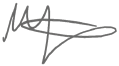 Melissa Fletcher	Queensland Audit Officeas delegate of the Auditor-General	BrisbaneThis page intentionally left blankThis page intentionally left blankFAA	Financial Accountability Act 2009FPMS	Financial and Performance Management Standard 2019ARRs	Annual Report Requirements for Queensland Government AgenciesAccreditationThe legal instrument that authorises the production and/or processing of primary produce under the Food Production (Safety) Act 2000.ApplicationAn application for accreditation includes the prescribed fee, a description of the activities carried out or proposed to be carried out by the applicant in connection with the production of primary produce, and a copy of their food safety program or management statement.AssessmentA conversation and observation based verification tool designed to assess the level of food safety awareness, provisionand commitment that exists within a businesses, as an indicator of sustained compliance.AuditA systematic, independent, official examination of evidence that is evaluated objectively to ‘call to account’ the holder ofaccreditation for their food safety obligations.BaselineAn initial set of measurements and observations that identify the most appropriate food safety interventions of a system.ComplianceWhen a person or food business is operating within the regulatory requirements that apply to the activity in which they are engaged and in keeping with the baseline for that activity.Food Production (Safety) Act 2000The Food Production (Safety) Act 2000 is the legislation under which Safe Food operates. The Act aims to ensure that the production of primary produce is carried out in a way that:Makes primary produce fit for human or animal consumption and maintains food qualityProvides for food safety measures for the production of primary produce consistent with other State laws relating to food safety.Food safety programA general term referring to any risk-based food safety management system, including legislated food safety programs.InspectionA formal or official viewing or examination of activities conducted by a business as part of their accreditation with Safe Food.Management statementA document prepared by an individual or business outlining their business activities and how they control the food safety risks in their business.MonitoringIncludes, but is not limited to, a method used to check, observe, or record the operation of a food business.ProcessorA processor is a person who undertakes processing activities as defined under Food Production (Safety) Act 2000.ProducerA producer is a person who undertakes primary production activities under the Food Production (Safety) Act 2000.RiskIn relation to food safety, a measure of the probability that a particular activity will result in unsafe or unsuitable food.Supply chainA series of steps or processes from the point of harvest or production through to the consumer. The supply chain can vary in length according to activities, time and travel distance.VerificationThe application of methods, procedures, tests and other tools for evaluation, in addition to monitoring, to determine compliance of a food safety program with the Food Standards Code or appropriate regulation.AcronymsARR	Annual Report RequirementsCAR	Corrective Action RequestCAS	Compliance Assessment SystemCEO	Chief Executive OfficerCIMS	Central Information Management SystemDAF	Department of Agriculture and FisheriesDAWE	Australian Department of Agriculture, Water and the EnvironmentEAP	Employee Assistance ProviderFAA	Financial Accountability Act 2009FPMS	Financial and Performance Management Standard 2019FPS Act	Food Production (Safety) Act 2000 FRSC	Food Regulation Standing Committee FSANZ	Food Standards Australia New Zealand IP	Information PrivacyISFR	Implementation Subcommittee for Food RegulationISMS	Information Security Management SystemIT	Information TechnologyPIN	Penalty Infringement NoticePSA	Preferred Supplier ArrangementQGCIO	Queensland Government Chief Information OfficeRDS	Retention and Disposal ScheduleRTI	Right to InformationSE	Salmonella EnteriditisSEPP	Salmonella Enteriditis Prevention Plan SOP	Standard Operating Procedures WH&S	Workplace Health & SafetySafe Food Production QueenslandABN 94 790 873 787PO Box 221,Greenslopes QLD 4120T (07) 3253 9800 or Freecall 1800 300 815 (QLD only)F (07) 3253 9810E info@safefood .qld .gov .auW www .safefood .qld .gov .auCopyrightAnnual Report 2019–2020© Safe Food Production Queensland 2020LicenceThis annual report is licensed by Safe Food Production Queensland under a Creative Commons Attribution (CC BY) 4.0 International licence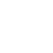 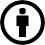 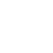 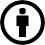 In essence, you are free to copy, communicate and adapt this annual report, as long as you attribute the work to the State of Queensland (department name) .To view a copy of this licence, visit http://creativecommons.org/licenses/by/4.0/ AttributionContent from this annual report should be attributed as: The Safe Food Production Queensland annual report 2019– 2020.Safe Food Production Queensland Annual Report 2019–2020www.safefood.qld.gov.au Regulator Model PracticesRegulator Model PracticesRegulator Model PracticesRegulator Model PracticesRegulator Model PracticesOur Strategic PrioritiesRegulatory activity is proportionate to risk and minimises unnecessary burdenConsult and engagemeaningfully with stakeholdersProvide appropriate information and support to assist complianceCommit to continuous improvementBe transparent and accountable in actionsEnsure the Queensland food safety systemis affordable, sustainable and continually improvingWork in partnership with all stakeholders in the food chain to facilitate compliance with food standardsEnsure that Safe Food is responsive, efficient, effective and delivers value for moneyStrategic Priority Success IndicatorsRelated Regulator Model PracticesTo achieve this weFood safety regulation that is transparent, accountable and innovativeBe transparent and accountable in actionsCommit to continuous improvementConsult and engage meaningfully with stakeholdersUsed notification reporting processes to inform regulatory approaches and prioritiesConducted or obtained scientific risk assessments as the basis for risk management decisionsSought cost effective compliancesolutions for the food sectorScientific analysis informs risk management approaches aimed at improving food safety and health promotionEnsure regulatory activity is proportionate to risk and minimises unnecessary burdenProvide appropriate information and support to assist complianceCommit to continuous improvementUsed notification reporting processes to inform regulatory approaches and prioritiesConducted or obtained scientific risk assessments as the basis for risk management decisionsSought cost effective compliancesolutions for the food sectorRapid risk assessment capability to support improved food incident management activitiesEnsure regulatory activity is proportionate to risk and minimises unnecessary burdenProvide appropriate information and support to assist complianceUsed notification reporting processes to inform regulatory approaches and prioritiesConducted or obtained scientific risk assessments as the basis for risk management decisionsSought cost effective compliancesolutions for the food sectorOUR ACCREDITATION BASEOUR ACCREDITATION BASEOUR ACCREDITATION BASEOUR ACCREDITATION BASEAccreditations in Queensland7478Export registered businesses186Accreditations by schemeAccreditations by schemeExport registered by schemeExport registered by schemeDairy405Dairy17Egg117Egg5Horticulture (seed sprouts)7Horticulture (seed sprouts)0Meat5860Meat65Seafood1089Seafood99Accreditations by risk categoryAccreditations by risk categoryOther informationOther informationHigh509Accredited under a Preferred Supplier Arrangement (PSA)140Medium959Accredited under a Preferred Supplier Arrangement (PSA)140Low6010PSAs under Meat scheme116New applications approved809PSAs under Egg scheme24Strategic Priority Success IndicatorsRelated Regulator Model PracticesTo achieve this weEffective engagement mechanisms in place between Safe Food and IndustryBe transparent and accountable in actionsConsult and engage meaningfully with stakeholdersProvide appropriate information and support to assist complianceMaintained and developed pathways to underpin constructive dialogue with industry sectorsEmbraced and contributed to the knowledge networks developed by other agencies engaged in food production and regulationSupported specialist technical workshops and seminarsAssisted small businesses in meeting their food safety training needs through advice, published guidance and contemporary initiativesIncreasing numbers in relation to notifications involving food produced in Queensland, giving early warningsEnsure regulatory activity is proportionate to risk and minimises unnecessary burdenProvide appropriate information and support to assist complianceMaintained and developed pathways to underpin constructive dialogue with industry sectorsEmbraced and contributed to the knowledge networks developed by other agencies engaged in food production and regulationSupported specialist technical workshops and seminarsAssisted small businesses in meeting their food safety training needs through advice, published guidance and contemporary initiativesVERIFICATION & COMPLIANCEVERIFICATION & COMPLIANCEVERIFICATION & COMPLIANCEVERIFICATION & COMPLIANCENumber of Audits conducted2102Corrective Action Requests issued120Number of Assessments conducted1302Industry meetings held15Temporary Accreditations issued55Businesses supplying data335Approved auditors44Dairy businesses287Safe Food auditors28Egg businesses17Third-party auditors16Meat businesses31Strategic Priority Success IndicatorsRelated Regulator Model PracticesTo achieve this weDeliver minimal, cost effective regulation that leaves a small imprint on day to day business operationsEnsure regulatory activity is proportionate to risk and minimises unnecessary burdenCommit to continuous improvementConsult and engage meaningfully with stakeholdersMaintained and upgraded IT systems and infrastructure so that they provide the best value for moneyEstablished appropriate disaster recovery and business continuity facilitiesWere open and transparent in all communicationsReviewed and enhanced existing performance management systems and continue to provide for the ongoing training and continued professional development of staffInformation systems that make thebenefits of regulation apparentProvide appropriate information and support to assist complianceBe transparent and accountable in actionsMaintained and upgraded IT systems and infrastructure so that they provide the best value for moneyEstablished appropriate disaster recovery and business continuity facilitiesWere open and transparent in all communicationsReviewed and enhanced existing performance management systems and continue to provide for the ongoing training and continued professional development of staffEfficiencies that make existingresources go furtherEnsure regulatory activity is proportionate to risk and minimises unnecessary burdenCommit to continuous improvementProvide appropriate information and support to assist complianceMaintained and upgraded IT systems and infrastructure so that they provide the best value for moneyEstablished appropriate disaster recovery and business continuity facilitiesWere open and transparent in all communicationsReviewed and enhanced existing performance management systems and continue to provide for the ongoing training and continued professional development of staffNOTIFICATIONS & RESPONSENOTIFICATIONS & RESPONSENOTIFICATIONS & RESPONSENOTIFICATIONS & RESPONSENotifications & complaints received511Penalty Infringement Notices issued1Compliance notices issued5Recalls relating to accredited businesses0Board director	Board meetings attended	Strategic planning workshop attendedBoard director	Board meetings attended	Strategic planning workshop attendedBoard director	Board meetings attended	Strategic planning workshop attendedDebra-Lee Best (Chair)60Elizabeth Homer60Lynne Sutherland61Sophie Dwyer41Malcolm Letts41Bernadette Ditchfield21Staff SnapshotStaff SnapshotFull Time Equivalent (FTE) staff34Average years of service7.57Staff that identify as male13Staff that identify as female21Staff with 10+ years of service14Staff with less than 10 years of service20MINISTER FOR AGRICULTURAL INDUSTRY DEVELOPMENT AND FISHERIESMINISTER FOR AGRICULTURAL INDUSTRY DEVELOPMENT AND FISHERIESSAFE FOOD BOARDSAFE FOOD BOARDCHIEF EXECUTIVE OFFICERCHIEF EXECUTIVE OFFICEREXECUTIVE MANAGEMENT GROUPEXECUTIVE MANAGEMENT GROUPCOMPLIANCE & VERIFICATIONSystems verification (audits & assessments)Monitoring baselinesEnforcementManaging accreditationsIncident responseSurveillance intelligenceManaging third party audit systemsNotification actionsService level agreementsRisk assessmentsPOLICY & ENGAGEMENTPolicy, strategy & legislation maintenanceInteragency collaborationCommunication & marketingStakeholder education & collaborationEvent coordinationCorporate reportingReporting & briefingsNational systems developmentScientific analysis & evaluationCORPORATE SERVICESAccreditation administrationFinancial resource managementHuman resource managementProcessional developmentTravel managementGovernance & board managementOrganisational risk managementContract managementCorrespondence & administrationINFORMATION & TECHNOLOGYData managementCyber securityDigital maintenanceSoftware licensing managementSoftware developmentInternet / intranetE-learning platform managementRecord managementDigital asset managementPrivacy & right to informationPlanObjectivesOutcomeDocumentStatement of StrategyPrioritises the strategic direction over the long termSummary of performance against agreed targets and prioritiesAnnual reportBusiness PlanIdentifies specific corporate priorities for the yearProvides information to the Board and leadership group against targetsQuarterly reportsOperational PlansSupports the delivery of corporate prioritiesProvides leadership with information on progress towards targetsWeekly meeting minutesProfessional Development PlansSupports staff in contributing to strategic prioritiesProvides feedback to staffAnnual reviewsCommittee position	Name	RemunerationCommittee position	Name	RemunerationCommittee position	Name	RemunerationChairElizabeth Homer$2,925Member (Board)Lynne Sutherland$250Member (external independent)Helen Pennisi$2,500Member (CEO)Jim DoddsNilASSETSCurrent assetsCash and cash equivalentsC18,072,7617,539,119ReceivablesC2156,464320,407Other assetsC3114,897171,292Total current assets8,344,1228,030,818Non-current assetsProperty, plant and equipmentC4-197,769143,877Intangible assetsC5-145,331256,000Right-to-use assets*C102,691,852-Total non-current assets2,834,952399,877TOTAL ASSETS11,179,0748,430,695LIABILITIESCurrent liabilitiesPayablesC6101,322624,385Employee benefits provisionsC7265,574177,773ProvisionsC840,44239,597Other liabilities*C9-1,769,705Lease liabilities*C10523,812-Total current liabilities931,1502,611,460Non-current liabilitiesLease liabilities*C102,676,629-Total non-current liabilities2,676,629-TOTAL LIABILITIES3,607,7792,611,460NET ASSETS7,571,2955,819,235EQUITYAccumulated surplus*7,571,2955,819,235TOTAL EQUITY7,571,2955,819,235Cash Flows from Operating ActivitiesInflowsUser charges4,445,2114,901,348Government contributions1,900,0001,900,000GST input tax credits from ATO207,929266,865GST collected from customers70,530111,093Interest99,156146,376Other23,73546,1826,746,5627,371,864OutflowsEmployee expenses(4,123,593)(3,873,324)Supplies and services(1,089,560)(1,638,903)Finance costs - Leases(97,624)-GST paid to suppliers(179,322)(248,255)GST remitted to the ATO(121,861)(129,869)Other(82,592)(736,267)(5,694,553)(6,626,618)Net cash provided by operating activitiesCF-11,052,009745,246Cash Flows from Investing ActivitiesInflowsProceeds from sale of property, plant and equipment-10,249OutflowsPayments for property, plant and equipment(5,252)(115,135)Payments for intangibles--Net cash used in investing activities(5,252)(104,886)Cash Flows from Financing ActivitiesInflowsEquity injections--OutflowsRepayments of principal amounts for leases under AASB 16*(513,116)-Net cash used in investing activities(513,116)-Net increase in cash and cash equivalents held533,642640,360Cash at beginning of financial year7,539,1196,898,759Cash and cash equivalents at end of financial yearC18,072,7617,539,119Operating Surplus1,890,594435,181Non-Cash items included in operating result:Depreciation and amortisation expense-owned Assets262,028263,525Depreciation and amortisation expense- leased assets Gain on sale of plant & equipment542,430-- (10,247)Other non-cash items: Prior period errorE7-(119,367)Change in assets and liabilities(Increase)/decrease in receivables163,942160,122(Increase)/decrease in other assets56,39524,742Increase/(decrease) in payables(182,323)(62,233)Increase/(decrease) in lease liabilities845-Increase/(decrease) in accrued employee benefits87,802(23,885)Increase/(decrease) in other liabilities(1,769,704)77,408Net cash from operating activities1,052,009745,246B1	REVENUEB1-1	USER CHARGES AND FEES20202019$$Accreditation fees5,144,8983,493,747Application fees185,42595,766Audit fees668,0421,015,807Fee for service income 	25,145 	58,4976,023,510 	4,663,817B1-2	GRANTS AND CONTRIBUTIONS2020$2019$Department of Agriculture and Fisheries (DAF)1,900,0001,900,000B1-3 INTEREST REVENUE2020$2019$Interest earned on bank account99,156146,376B1-4 OTHER REVENUE2020$2019$Other Revenue14,74046,182revenue recognition model.B1-5 GAINS ON DISPOSAL AND REMEASUREMENT OF ASSETS2020$2019$Gain on sale of property, plant and equipment-10,247Notes to the Financial Statement, for the year ended 30 June 2020B2 EXPENSESB2-1 EMPLOYEE EXPENSES2020$2019$Employee BenefitsWages and salaries3,477,3443,044,529Employer superannuation contributions402,609378,133Other215,129259,760Employee Related ExpensesWorkers' compensation 	9,767 	11,277Total Employee Expenses 	4,104,849 	3,693,699B2-2 SUPPLIES AND SERVICESLease expenses2020$2019$Supplies and servicesAdministration expenses132,542132,644Advertising and conference costs16,02134,589Communication costs39,75351,249Computer costs211,185263,221Contracting & professional services434,480720,637Legal costs884154,855Motor vehicle costs48,43364,995Property, plant and equipment costs103,178116,989Travel costs72,95793,940Other434,805Lease expenses 	57,212 	698,105Total supplies and services 	1,116,688 	2,336,029B2-3 DEPRECIATION AND AMORTISATION2020$2019$Depreciation - plant and equipment51,35946,476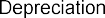 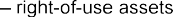 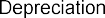 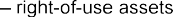 542,430-Amortisation - Intangibles (Computer Software)210,669217,049Total Depreciation and Amortisation 	804,458  	263,525 B2-4 OTHER EXPENSES2020$2019$Impairment Losses (trade receivables)6,34112,698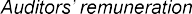 Queensland Audit Office - external audit services*18,00017,660Bailiwick Group Pty Ltd - internal audit services7,0007,000Total Other Expenses 	31,341 	37,3582020$2019$Cash on hand500500Cash at bank2,038,7783,558,755Deposits at call 	6,033,483 	3,979,864 	8,072,761 	7,539,119C2	RECEIVABLES2020$2019$Trade debtors132,946326,354Less: Allowance for impairment loss 	(5,549)  	(5,913) 127,397320,441GST receivable39,91168,516GST payable 	(22,026) 	(73,354)Net GST receivable (payable)17,885(4,838)Other debtors6,5722,028LSL Claims Receivable 	4,609 	2,775 	11,181 	4,803Total Receivables 	156,464 	320,406OverdueCurrent90,6360.50%(457)90,1781 to 30 days overdue30,8141.38%(425)30,38931 to 60 days overdue5,3934.39%(226)5,16761 to 90 days overdue3,26710.40%(224)3,043> 90 days overdue2,83619.30%-2,836Known impairment (in process)100.00%(4,217)(4,217)OverdueCurrent196,6350.48%(945)195,6891 to 30 days overdue120,9491.35%(1,625)119,32431 to 60 days overdue5,1823.99%(190)4,99261 to 90 days overdue3,2569.23%(189)3,067> 90 days overdue333.917.15%-334Known impairment (in process)100.00%(2,964)(2,964)Disclosure - Movement in the allowance for impairment loss20202019$$Loss allowance as at 1 July5,91411,109(Increase) decrease in allowance recognised in the operating result 	(365) 	(5,195) Balance at the end of the year 	5,549 	5,914C3	OTHER ASSETSPrepayments2020$ 	114,8972019$ 	171,292  	114,897 	171,292 C4-1 CLOSING BALANCES AND RECONCILIATION OF CARRYING AMOUNTAt cost2020$291,4042019$286,153Less: accumulated depreciation 	(193,635) 	(142,276) 	97,769 	143,877 Represented by movement in carrying amountCarrying amount at start of year2020$143,8772019$75,218Additions5,251115,135Depreciation 	(51,359) 	(46,476)Carrying amount at end of year 	97,769 	143,877C4-2 RECOGNITION AND ACQUISITIONClassRate %Plant and EquipmentComputer Hardware33.3Motor Vehicles20.0Other Plant and Equipment20.0Leasehold Improvements10.0 -13.0For assets measured at cost, impairment losses are reversed through income.C5 INTANGIBLES AND AMORTISATION EXPENSEC5-1 CLOSING BALANCES AND RECONCILIATION OF CARRYING AMOUNT20202019$$Software Purchased:At cost1,567,2771,567,277Less: Accumulated amortisation     (1,521,946) 	(1,311,277)45,331256,000Software Internally Generated:At cost711,492711,492Less: Accumulated amortisation 	(711,492) 	(711,492)Total 	45,331 	256,000Represented by movement in carrying amount2020$2019$Carrying amount at start of year256,000473,049Additions--Amortisation 	(210,669) 	(217,049)Carrying amount at end of year 	45,331 	256,000 C6	PAYABLES2020$2019$Trade creditors 	136,176 	211,903Other creditors 	(34,854) 	412,482  	101,322 	624,385 C7	ACCRUED EMPLOYEE BENEFITS2020$2019$Annual leave 	265,574 	177,773  	265,574 	177,773 C8 PROVISIONS2020$2019$Restoration costs 	40,442 	39,597 	40,442 	39,597C9	OTHER LIABILITIES2020$2019$Unearned revenue - Accreditation & Application Fees-1,769,705CategoryNotes2020$2019$Financial Assets at amortised costCash and cash equivalentsC18,072,7617,539,119ReceivablesC2 	127,397 	320,442Total 	8,200,158 	7,859,560Financial Liabilities at amortised costPayablesC646,95562,678Lease liabilitiesC10-1 	3,200,441 	-Total 	3,247,396 	62,678D1-2 FINANCIAL RISK MANAGEMENTRisk ExposureMeasurement methodCredit riskAgeing analysisLiquidity riskCash flow management2020$2019$Outstanding lease commitments are due for payment as follows: Not later than 1 year4,660656,497Later than 1 year but not later than 5 years15,5322,311,415Later than 5 years 	- 	1,138,404 	20,192 	4,106,316Capital expenditure commitmentsAt 30 June 2020, Safe Food had no capital expenditure commitments.D4 EVENTS AFTER THE BALANCE DATEThere have been no known material post balance date events.PositionPosition ResponsibilityChief Executive OfficerResponsible for managing the affairs of the Agency and advising the Board performance of the Agency.Director, Verification & ComplianceProvides leadership in organising and executing verification and compliance by investigativeand monitoring activities across the regulatory functions administered by Safe Food.Director, Policy & EngagementProvide leadership in the implementation of the corporate and strategic plans in respect of policy development, the communications strategy, stakeholder engagement and analysis ofissues and trends with an impact on regulatory functions of Safe Food.PositionShort Term EmployeeExpensesShort Term EmployeeExpensesLong Term Employee ExpensePost Employment ExpenseTermination BenefitsTotal ExpensePositionMonetary ExpensesNon- Monetary BenefitsLong Term Employee ExpensePost Employment ExpenseTermination BenefitsTotal ExpenseChief Executive Officer256,655-6,03130,370-293,056Director, Verification & Compliance140,1139,3173,28917,221-169,941Director, Policy & Engagement136,5369,4903,20517,221-166,453PositionShort Term EmployeeExpensesShort Term EmployeeExpensesLong Term Employee ExpensePost Employment ExpenseTermination BenefitsTotal ExpensePositionMonetary ExpensesNon- MonetaryBenefitsLong Term Employee ExpensePost Employment ExpenseTermination BenefitsTotal ExpenseChief Executive Officer (to 23/07/18)* Short term expense including leaveentitlement payouts21,0033,2493122,089-26,653Chief Executive Officer (Acting 24/07/18to 14/01/19)*118,573-2,53413,029-134,136Chief Executive Officer (Acting 15/01/19to 01/03/19)35,451-6893,372-39,512Chief Executive Officer (from04/03/2019)80,309-1,9479,344-91,600Chief Operating Officer (to 23/07/18)16,126-3232,056-18,505Chief Operating Officer (Acting from05/11/18 to 14/01/2019)36,461-2,6613,793-42,915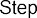 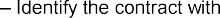 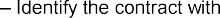 the customerThe agency has assessed all current fees and charges to determine the enforceable rights and obligations of any contract. The majority of the agency's fee for service revenue falls under the definition of a point in time contract, in that the performance obligations are satisfied when the service is completed.Occasionally, a more complex contract may be required, these usually state performance criteria and payment due upon completion of each criteria.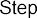 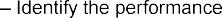 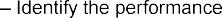 obligations in the contractThis step involves firstly identifying all the activities the agency is required toperform under the contract, and determining which activities transfer goods or services to the customer.Where there are multiple goods or services transferred, the agency must assess whether each good or service is a distinct performance obligation or should be combined with other goods or services to form a single performance obligation.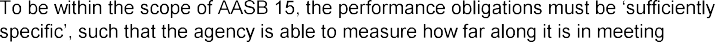 the performance obligations.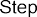 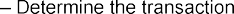 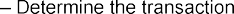 priceWhen the consideration in the contract includes a variable amount, the agency needs to estimate the variable consideration to which it is entitled and only recognise revenue to the extent that it is highly probably a significant reversal of the revenue   will not occur.This includes sales with a right of return, where the amount expected to be refunded is estimated and recognised as a refund liability instead of revenue.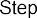 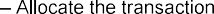 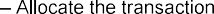 price to the performance obligationsWhen there is more than one performance obligation in a contract, the transaction price must be allocated to each performance obligation, generally this needs to be done on a relative stand-alone selling price basis.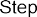 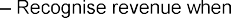 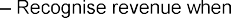 or as the agency satisfies performance obligationsRevenue is recognised when the agency transfers control of the goods or   services to the customer. A key judgement is whether a performance obligation is satisfied over time or at a point in time. And where it is satisfied over time, the agency must also develop a method for measuring progress towards satisfying   the obligation.Summary of requirementSummary of requirementBasis for requirementAnnual report referenceLetter of complianceA letter of compliance from the accountable officer or statutory body to the relevant Minister/sARRs – section 7Page 2AccessibilityTable of contents GlossaryARRs – section 9.1Page 1Page 62AccessibilityPublic availabilityARRs – section 9.2Page 3AccessibilityInterpreter service statementQueensland Government Language Services PolicyARRs – section 9.3Page 3AccessibilityCopyright noticeCopyright Act 1968ARRs – section 9 .4Page 64AccessibilityInformation licensingQGEA – Information LicensingARRs – section 9.5Page 64General informationIntroductory informationARRs – section 10.1Page 6General informationMachinery of Government changesARRs – section 10.2, 31& 32N/AGeneral informationAgency role and main functionsARRs – section 10.2Page 6General informationOperating environmentARRs – section 10.3Page 6Summary of requirementSummary of requirementBasis for requirementAnnual report referenceNon-financialperformanceGovernment’s objectives for the communityARRs – section 11.1Page 6Non-financialperformanceOther whole-of-government plans /specific initiativesARRs – section 11.2Page 6Non-financialperformanceAgency objectives and performance indicatorsARRs – section 11.3Page 6Non-financialperformanceAgency service areas and service standardsARRs – section 11.4Page 20Financial performanceSummary of financial performanceARRs – section 12.1Page 28Governance – management and structureOrganisational structureARRs – section 13.1Page 20Governance – management and structureExecutive managementARRs – section 13.2Page 19Governance – management and structureGovernment bodies (statutory bodies and other entities)ARRs – section 13.3N/AGovernance – management and structurePublic Sector EthicsPublic Sector Ethics Act 1994ARRs – section 13.4Page 23Governance – management and structureHuman RightsHuman Rights Act 2019ARRs – section 13.5Page 23Governance – management and structureQueensland public service valuesARRs – section 13.6Page 19Governance – risk management and accountabilityRisk managementARRs – section 14.1Page 21Governance – risk management and accountabilityAudit committeeARRs – section 14.2Page 22Governance – risk management and accountabilityInternal auditARRs – section 14.3Page 22Governance – risk management and accountabilityExternal scrutinyARRs – section 14.4Page 54Governance – risk management and accountabilityInformation systems and record keepingARRs – section 14.5Page 25Governance – human resourcesStrategic workforce planning and performanceARRs – section 15.1Page 18Governance – human resourcesEarly retirement, redundancy and retrenchmentDirective No. 04/18 Early Retirement, Redundancy and RetrenchmentARRs – section 15.2Page 18Summary of requirementSummary of requirementBasis for requirementAnnual report referenceOpen DataStatement advising publication of informationARRs – section 16Page 26https://data.qld .gov.au Open DataConsultanciesARRs – section 33.1Page 26Open DataOverseas travelARRs – section 33.2Page 26Open DataQueensland Language Services PolicyARRs – section 33.3N/AFinancial statementsCertification of financial statementsFAA – section 62FPMS – sections 38, 39& 46ARRs – section 17.1Page 56Financial statementsIndependent Auditors ReportFAA – section 62 FPMS – section 46ARRs – section 17.2Page 54